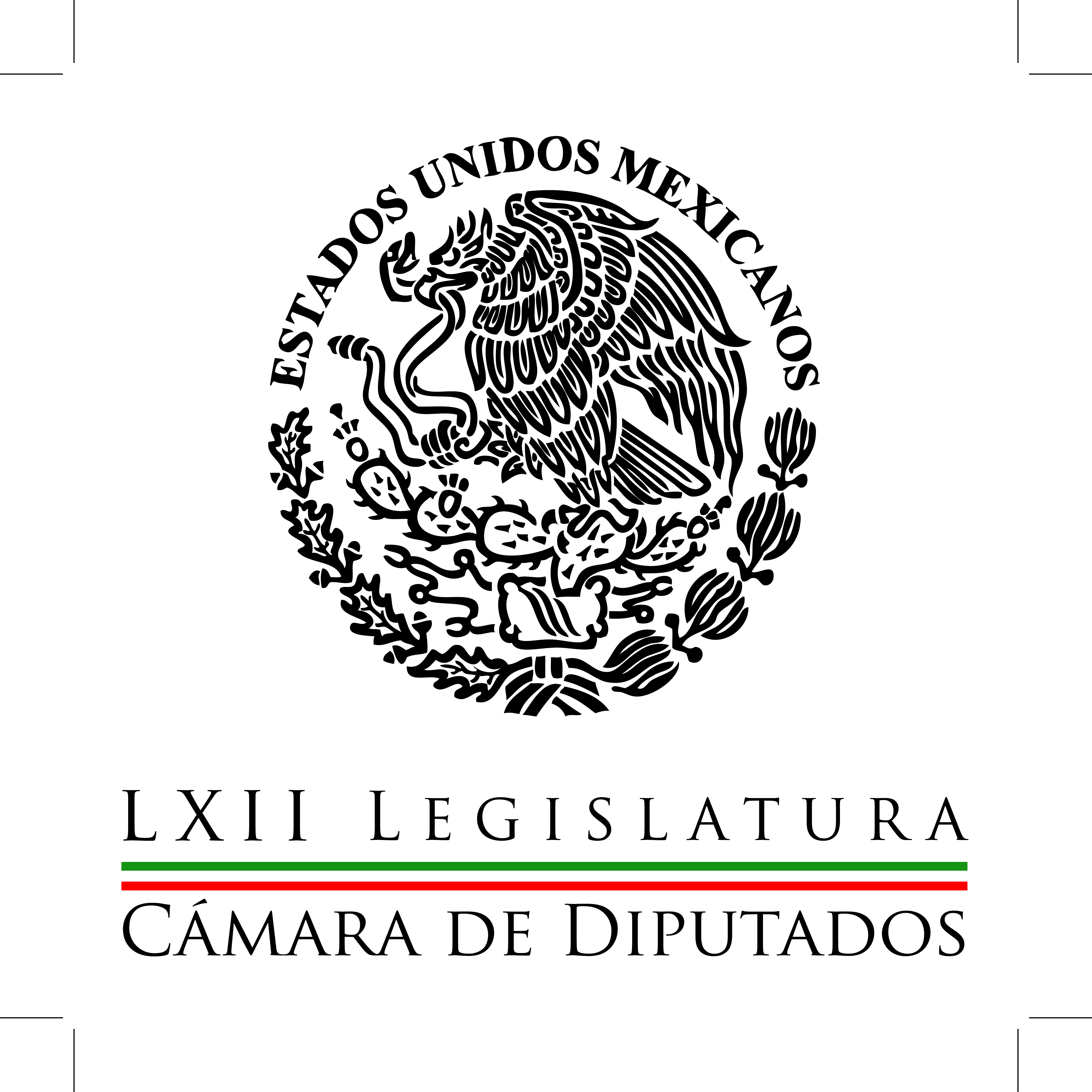 Carpeta InformativaPrimer CorteResumen: Bloqueo a tema coaliciones, a cambio de leyes energéticas, fue premeditado: AureolesUtilidad que obtendrá el Estado de la renta petrolera será de 73%: Miguel Messmacher EPN exhortó a diputados y senadores a aprobar leyes secundariasJoaquín López-Dóriga: Miguel Osorio propuso a EU campaña de difusión sobre migrantes Manuel Granados: Reforma del estatuto de gobierno del DF 24 de junio de 2014TEMA(S): Trabajo Legislativo FECHA: 24/06/14HORA: 00:00NOTICIERO: MVS NoticiasEMISIÓN: Primer CorteESTACION: OnlineGRUPO: MVS0Bloqueo a tema coaliciones, a cambio de leyes energéticas, fue premeditado: AureolesEl presidente de la Junta de Coordinación Política de la Cámara de Diputados,  Silvano Aureoles, subrayó que al haber terminado de procesar los temas de la agenda del periodo extraordinario en materia electoral, en San Lázaro solo queda esperar a que los senadores resuelvan los temas de telecomunicaciones y energía.Cuestionado respecto a las previsiones rumbo a los próximos días, en vista de que el Senado de la República cerró el periodo extraordinario sin analizar los cambios hechos a la Ley de Partidos Políticos en materia de coaliciones, Aureoles Conejo recalcó que el siguiente movimiento corresponde a los senadores, a quienes reclamó haber dejado “colgados de la brocha” a los diputados federales.De igual modo, el coordinador del Partido de la Revolución Democrática (PRD), indicó que lo sucedido en la colegisladora fue “premeditado” y obedece a las presiones que el Partido Acción Nacional (PAN) está ejerciendo sobre el Partido Revolucionario Institucional (PRI) y el Gobierno Federal, con tal de obtener las leyes secundarias energéticas.Aunque de inicio calificó como “respetable” que el PAN no quiera volver a la negociación energética hasta que todos los estados con elecciones en el 2015 hayan armonizado sus leyes en la materia, a las disposiciones aprobadas en el Congreso en mayo pasado, el legislador de izquierda recalcó que si el albiazul ha dicho que retornará al diálogo hasta julio próximo, al menos se agradece que no quieran apresurar tanto el asunto energético.Agregó que también es muy posible, que el presunto condicionamiento del PAN de lo energético a cambio de lo electoral, sea el preámbulo de la presentación de un documento conjunto entre panistas y priistas, en el que se concretará la apertura del sector hidrocarburos a los agentes privados.Lo anterior, porque albiazules y tricolores ni siquiera tienen diferencias de fondo en lo energético, y no sería difícil que ya estén alistando un acuerdo bilateral para avalar las leyes secundarias.Sobre la acción de inconstitucionalidad presentada por el PRD, el diputado Aureoles confió en que la Suprema Corte de Justicia de la Nación (SCJN) fallará a favor, porque no se trata de dar vida artificial a partidos pequeños, sino de respetar el derecho a coaligarse y a la representación proporcional, entre otros preceptos.“Ahora solamente lo que se busca es cuidar que no se altere el derecho expresado por un ciudadano al cruzar el emblema de uno, dos o tres partidos que seguramente expresa su simpatía y su deseo, y la otra, la representación proporcional. La representación proporcional es consustancial a la democracia, si no es un retroceso; aunque haya quienes promuevan lo contrario. Hay activistas en contra, por ejemplo, de las diputaciones plurinominales”, dijo.En cuanto a si el PRD en San Lázaro, apoya la moción del líder de los senadores perredistas, Miguel Barbosa, de solicitar un periodo extraordinario para esta misma semana, a fin de abordar las coaliciones, Aureoles aclaró que eso es asunto de los senadores, porque la Cámara cumplió con su obligación.“Malo que nos hayan cerrado la cortina cuando apenas, fue como muy poco amable o ¿cómo lo calificaríamos?, que aprobando acá nosotros, en diez minutos hayan cerrado ellos allá. Eso no se ve bien, es una descortesía. Pero en todo caso, si alguien tiene que convocarse a periodo extraordinario es el Senado. Nosotros ya discutimos y votamos y aprobamos. Ahora le tocaría al Senado”, recalcó, tras aclarar que no fue Barbosa Huerta el que pidió dar cerrojazo al extraordinario, pues quería poner evidencia a quiénes buscaban bloquear la reforma. ys/m.TEMA(S): Trabajo Legislativo FECHA: 24/06/14HORA: 05:50NOTICIERO: Reporte 98.5EMISIÓN: Primer CorteESTACION: 98.5 FMGRUPO: Imagen 0Utilidad que obtendrá el Estado de la renta petrolera será de 73%: Miguel Messmacher Martín Espinosa, conductor: La utilidad que obtendrá el Estado mexicano de la renta petrolera en los contratos con privados de la industria energética será de un mínimo del 73 por ciento y hasta un 79 por ciento, aunque en el futuro deberá ser del 100 por ciento, aclaró a la Cámara de Diputados el subsecretario de Ingresos de la Secretaría de Hacienda, Miguel Messmacher. El funcionario precisó a los legisladores que el rediseño y perfeccionamiento de las leyes reglamentarias de la reforma energética es responsabilidad sólo del Congreso de la Unión y ya no del Ejecutivo federal. Duración 49´´, ys/m.TEMA(S): Trabajo Legislativo FECHA: 24/06/14HORA: 06:24NOTICIERO: Primero NoticiasEMISIÓN: Primer CorteESTACION: Canal 2GRUPO: Televisa0EPN exhortó a diputados y senadores a aprobar leyes secundariasEnrique Campos Suárez, colaborador: El presidente Peña Nieto exhortó a diputados y senadores a aprobar las leyes secundarias de la reformas estructurales, como la energética, para demostrarle al mundo que México se está transformando. Señaló que confía en que el espíritu reformador, que ha distinguido el Poder Legislativo continúe y se fortalezca, para llevar adelante las normas que hoy están pendientes. Duración 26´´, ys/m.INFORMACIÓN GENERALTEMA(S): Trabajo LegislativoFECHA: 24/06/14HORA: 6:28NOTICIERO: En los Tiempos de la Radio EMISIÓN: Primero CorteESTACION: 103.3 FM GRUPO: Fórmula 0Joaquín López-Dóriga: Miguel Osorio propuso a EU campaña de difusión sobre migrantes Joaquín López-Dóriga, colaborador: El secretario de Gobernación, Miguel Ángel Osorio Chong, asistió a una reunión multilateral en Guatemala, en donde participaron el vicepresidente de Estados Unidos, Joseph Biden; los presidentes de Guatemala, Otto Pérez Molina; de El Salvador, Salvador Sánchez; así como un representante de alto nivel del gobierno de Honduras. El tema es la emergencia en la que se encuentran miles y miles de niños mexicanos y centroamericanos que cruzan ilegalmente la frontera entre México y Estados Unidos. El secretario de Gobernación propuso a Estados Unidos que lleve a cabo una campaña de difusión en la que informe a los migrantes de Estados Unidos que sus familiares no pueden entrar a territorio estadounidense si no tienen la documentación migratoria y que así se lo hagan saber a sus paisanos y a sus familiares en sus países. En esa mesa en Guatemala, el secretario Osorio Chong estableció que México cuenta con políticas públicas para atender, cuidar y brindar el regreso oportuno de los migrantes a sus países de origen. Estableció que el tema de la migración de menores y adolescentes no acompañados tiene que tratarse como un tema regional. De nada sirve que algún país haga algo si no se hace de un modo trasnacional, me refiero a un modo regional e incluso, diría yo, por momentos continental. 1’ 38”, Ma.m. TEMA(S): Trabajo LegislativoFECHA: 23/06/14HORA: 7:19NOTICIERO: Primero NoticiasEMISIÓN: Primero CorteESTACION: Canal 2GRUPO: Televisa 0Enrique Campos: Tasas bajas en el mundo Enrique Campos Suárez, colaborador: Este es un momento de tasas bajas en todo el mundo y también en México, tasas históricamente bajas, que pueden ser utilizadas por ejemplo, para poder cambiar y tener proyectos de sustentabilidad, cambiar el parque vehicular por ejemplo de la Ciudad de México. Tantos autos particulares, como del transporte público que sería posible terminar por ejemplo, de una vez por todas, con esos microbuses de más de 25 años de antigüedad y con esos autos de más de 15 años, que tanto contaminan. Eso sería lo deseable y no tanto como echarse para atrás en una medida tan positiva como el Hoy no circula, con las modificaciones que le acaban de hacer y que ahora el gobierno del DF dijo que siempre no, porque bueno, eso le pesó más, una manifestación de 500 autos, que las más de mil personas que cada año mueren, directamente relacionadas con la contaminación del aire en la Ciudad de México. No podríamos imaginar qué sería de éste país, si y se echaran para atrás reformas como la energética, sólo porque a algunos no les parece. Por lo pronto el relajamiento del Hoy no circula, como recién se había presentado, es una mala noticia, para la salud de los que vivimos en la capital del país. TEMA(S): Trabajo LegislativoFECHA: 24/06/14HORA: 6:52NOTICIERO: En los Tiempos de la Radio EMISIÓN: Primero CorteESTACION: 103.3 FM GRUPO: Fórmula 0Manuel Granados: Reforma del estatuto de gobierno del DF Oscar Mario Beteta, conductor: Escuchar el comentario de Manuel Granados. Manuel Granados, colaborador: La Asamblea Legislativa del Distrito Federal una vez que ha sido aprobada la reforma al estatuto de gobierno del Distrito Federal en materia electoral por parte del Congreso de la Unión, estaremos convocando a un periodo extraordinario de sesiones para adecuar la legislación local y que sea una realidad esta homologación con las normas federales. Es un paso muy importante porque se abre también justamente una nueva perspectiva en materia electoral para las y los capitalinos, y estaremos, pues, a la par de lo que dictan las leyes federales. Sin embargo, también estaremos muy pendientes de insistir de que la reforma política para la ciudad, las reformas constitucionales se tienen que hacer para tener nuestra propia autonomía, pueden llegar a buen término en los últimos meses y que esto signifique como la reforma política más trascendente en la historia de la ciudad. TEMA(S): Información GeneralFECHA: 24/06/14HORA: 06:30NOTICIERO: En los Tiempos de la Radio EMISIÓN: Primer CorteESTACION: 103.3 FMGRUPO: Fórmula0Gabriela Cuevas: Desaparición de personas en México Gabriela Cuevas, colaboradora: Hoy quiero referirme a la desaparición de personas en nuestro país, un tema que ha despertado gran preocupación e indignación entre los ciudadanos por la poca sensibilidad y la falta de compromiso del Gobierno Federal para esclarecer estos casos. Digo que la falta de sensibilidad porque los funcionarios han preferido enredarse en una danza de cifras en un lugar de aceptar de manera directa el gran reto que tienen enfrente. El año pasado se mencionó que había 26 mil personas desaparecidas o no localizadas, pero luego de depurar la base de datos esta cifra se redujo a 19 mil y hace unas semanas el Gobierno Federal aseguró que se tiene un registro de ocho mil personas no localizadas. En contraste con estos números, la Comisión Nacional de los Derechos Humanos ha señalado que se tienen registradas 24 mil 800 personas cuyo paradero se desconoce del año 2005 a la fecha. Por su parte, algunas organizaciones han señalado que en el año y medio de gobierno del presidente Enrique Peña Nieto han desaparecido 17 personas cada día, es decir, más de siete mil hijos, padres, amigos que al desaparecer dejan en la desolación a sus seres queridos. Es cierto, todos estos números resultan confusos y son contradictorios, pero esta situación no refleja otra cosa que la incapacidad del Gobierno Federal para contar con un diagnóstico claro del problema y a esta danza de números le debemos agregar la inacción de los funcionarios para esclarecer todas y cada una de las desapariciones. Hace un año se anunció con bombo y platillo la instalación de la Unidad de Búsqueda de Personas Desaparecidas, pero desde entonces se criticó su débil estructura, pues se anunció que estaría conformada sólo por 12 agentes del ministerio público federal y a un año de su creación vemos con preocupación que no ha cumplido el objetivo trazado el propio Gobierno y que era el de lograr una mayor coordinación institucional y eliminar el laberinto burocrático que padecen los familiares de los desaparecidos. Hoy son miles las personas que están desaparecidas, son miles los familiares que viven en la desesperación y en la zozobra por saber qué sucedió, son muchos los ciudadanos que han dejado todo y han puesto en riesgo su integridad y su seguridad económica para investigar y evitar que las averiguaciones iniciadas por las autoridades acaben archivadas en un cajón. Si el Gobierno quiere mostrar su compromiso con las víctimas y los familiares, debe garantizar el correcto funcionamiento de la Unidad de Búsqueda de Personas Desaparecidas, garantizándole los recursos económicos y humanos suficientes para aclarar la suerte o el paradero de las personas desaparecidas, determinar quiénes fueron víctimas de agentes criminales y quiénes fueron privados de su libertad por agentes estatales, para garantizar así el derecho a la verdad y a la reparación. Cada día que siga transcurriendo sin que el Gobierno cumpla con su labor sería un día más de sufrimiento para miles de personas. Duración 3’01’’, nbsg/m. TEMA(S): Trabajo LegislativoFECHA: 23/06/14HORA: 7:00NOTICIERO: Grupofórmula.comEMISIÓN: Primero CorteESTACION: onlineGRUPO: Fórmula 0Crecimiento económico, tarea pendiente de México, señala Videgaray La gran asignatura pendiente del país es el crecimiento económico sostenido y el reto es implementar reformas estructurales que se traduzcan en beneficios tangibles y reales para los mexicanos, señaló el secretario de Hacienda, Luis Videgaray Caso.Entre 1981 y 2013 la economía mexicana creció solamente a una tasa de 2.4 por ciento en promedio al año, "y si vemos únicamente los últimos 13 años; es decir, de 2001 a la fecha a 2013, la economía creció apenas a 2.3 por ciento", indicó.Durante la Tercera Reunión de la Red Parlamentaria Global de la Organización para la Cooperación y Desarrollo Económicos, explicó que quiere decir "que pese a que hemos ganado las batallas de la apertura y la integración a la globalidad y de la estabilidad, la gran asignatura pendiente sigue siendo el crecimiento económico"."Y el crecimiento económico sostenido que pueda realmente transformar el nivel de vida de una nación se logra a través de incrementos también sostenidos en la productividad", ponderó el titular de la Secretaría de Hacienda y Crédito Público. En ese contexto, expuso que en México la tasa de crecimiento de la productividad promedio en los últimos 30 años es negativa, el promedio de crecimiento de la productividad es de menos 0.7 por ciento al año."Así que el reto del crecimiento es el reto de la productividad, elevar nuestra productividad y hacerla accesible a todas las regiones, a todas las industrias y sectores de la economía, esto es democratizar la productividad", advirtió.Para ello México, resaltó, con el liderazgo del presidente Enrique Peña Nieto, y con un trabajo extraordinario del Congreso de la Unión, el Senado de la República y la Cámara de Diputados han tomado la decisión de transformarse, de hacer cambios profundos en su estructura económica.Además en materia laboral, de competencia económica, telecomunicaciones, el mercado financiero, fiscal y, por supuesto, de energía con un propósito fundamental, incrementar la productividad de forma sostenida, que se traduzca en mayor crecimiento y en mejores remuneraciones para las y los trabajadores mexicanos.Ante el secretario general de la OCDE, José Ángel Gurría, dijo que en este camino, han contado con un aliado importantísimo y enormemente útil, que ha sido la organización.Ahora el reto de la implementación es hacer, enfatizó, que estas reformas que el Congreso de la Unión ha permitido se logren, se traduzcan en beneficios tangibles y reales para los mexicanos.Frente al presidente Enrique Peña Nieto insistió en la necesidad de "elevar nuestra productividad y hacerla accesible a todas las regiones, a todas las industrias y sectores de la economía, esto es democratizar la productividad".En estos 20 años en los que México se incorporó a la OCDE ocurrió una transformación profunda de la economía, al pasar de una economía cerrada, a una de las más abiertas al mundo, enfatizó."Una economía abierta al comercio, a la inversión y a los flujos de los mercados financieros. En materia comercial tenemos ya acuerdos de libre comercio con 45 naciones", refirió.Finalmente, comentó que en ese lapso también los mexicanos lograron algo que parecía para muchos imposible, "logramos convertirnos en una nación con estabilidad macroeconómica, que superó las crisis recurrentes que teníamos de inflación, devaluación y generación de pobreza". Ma.m. TEMA(S): Trabajo LegislativoFECHA: 23/06/14HORA: 8:30NOTICIERO: Grupofórmula.comEMISIÓN: Primero CorteESTACION: onlineGRUPO: Fórmula 0Ejército captura a Fernando Sánchez Arellano "El Ingeniero" en Tijuana. Fernando Sánchez Arellano "El Ingeniero", habría sido capturado el día de ayer alrededor de las 16:30 horas en Tijuana, Baja California.Alrededor de las 23:00 horas se habló de la captura de los últimos líderes importantes de la organización de los hermanos Arellano Félix, se trata de Fernando Sánchez Arellano. El día de ayer se reportó una detención en Tijuana, en la zona de La Mesa a las 16:30 horas, por parte de elementos del Ejército Mexicano quienes llegaron a un fraccionamiento.En el lugar Sánchez Arellano veía el partido México-Croacia, y 20 minutos antes de que terminara el encuentro elementos del Ejército lo detuvieron. Ma.m. Carpeta InformativaSegundo CorteResumen: Facultarán a Profeco para sancionar gasolinerasEsperan diputados Ley de Telecom "atorada" en SenadoMiguel Barbosa: Creemos que Reforma Telecom pudiera salir la siguiente semanaVa Meade a EU para revisar migración de menoresLuis Videgaray: Se llevará a cabo el Foro Internacional Inclusión Financiera César Camacho Quiroz: Las reformas estructuralesVíctimas de Guardería ABC piden reunión con EPN y PGR en HermosilloRepunta inflación en la primera quincena de junio24 de junio de 2014TEMA(S): Trabajo LegislativoFECHA: 24/06/14HORA: 09:00NOTICIERO: El Universal.comEMISIÓN: Segundo  CorteESTACION: OnlineGRUPO: El Universal0Facultarán a Profeco para sancionar gasolineras fraudulentasFrancisco Nieto, reportero: La Cámara de Diputados le dará todos los "dientes" necesarios a la Procuraduría Federal del Consumidor (Profeco), a fin de que pueda combatir eficazmente el robo de combustible en gasolineras.Los presidentes de la Cámara de Diputados y de la Junta de Coordinación Política, José González Morfín y Silvano Aureoles, respectivamente, dijeron que es alarmante lo que ayer publicó EL UNIVERSAL, de que 29% de las gasolineras roban el combustible.“Que nos diga la Profeco cómo les podemos dar más ‘dientes’, para acabar con esta situación. Por supuesto que en la Cámara de Diputados estamos dispuestos a resolver este caso que indigna a la gente”, enfatizó, “si se requiere de leyes más estrictas, hay que hacerlas”.González Morfín secundó a Aureoles y pidió a la Profeco ser más precisa en lo pretende que se regule, a fin de que los diputados federales hagan los cambios necesarios.Aseguró que los datos mostrados por este diario “son verdaderamente alarmantes”, porque pareciera que la Profeco clausura bombas y al rato las abren y vuelven a manipular.  agb/mTEMA(S): Trabajo LegislativoFECHA: 24/06/14HORA: 10:01NOTICIERO: Milenio.comEMISIÓN: Segundo  CorteESTACION: OnlineGRUPO: Milenio0Esperan diputados Ley de Telecom "atorada" en SenadoNotimex: La Cámara de Diputados está en espera de que salga "humo blanco" del Senado para avanzar en la dictaminación de las leyes secundarías en materia de telecomunicaciones, afirmó el presidente de la Comisión de Telecomunicaciones, Héctor Gutiérrez de la Garza."Como Cámara de Diputados, en la Comisión de Comunicaciones --que preside un servidor-- y la Comisión de Radio y Televisión, estamos en permanente, esperando que salga 'humo blanco' del Senado de la República", indicó en entrevista.A una semana de que concluya el mes, el también vicecoordinador jurídico de la fracción del PRI en San Lázaro, confió que este paquete de leyes secundarias se dictamine conforme a los tiempos fijados por los legisladores en el Senado, que es el próximo 30 de junio."Nosotros seguimos con la intención, la fecha 30 de junio para nosotros sigue estando vigente. Nosotros no hemos movido nuestro plazo; la fecha para las reformas secundarias tanto de Telecomunicaciones como la Energética. La programación se hizo en ese sentido", explicó.El diputado federal por Nuevo León aseguró que los diputados "van a seguir cumpliendo con los plazos", para tener a la brevedad posible estas reformas, "el plazo del 30 de junio sigue sin moverse", reiteró.Gutiérrez de la Garza comentó su discrepancia con el supuesto orden que se dice para realizar otro posible periodo extraordinario para subir al pleno y votar las reformas secundarias en estos dos temas, y opinó que se debería avanzar conforme a la que el Senado de la República tenga lista."Yo nunca he coincidido en el orden de las reformas, la primera reforma que esté lista es la que debe avanzar. Si el Senado de la República tiene lista la energética antes, avancemos con la energética", opinó.Ratificó su convicción de que una no debe detenerse por otra: "la que esté primero debe salir adelante, no detengamos el país por el futbol ni mucho menos por el orden de las reformas".Rechazó, sin embargo, que primero tenga que ser dictaminada, presentada en el Pleno y votada, y en su caso aprobada, las leyes secundarias que reglamentarán los cambios constitucionales en telecomunicaciones, radio y televisión.  agb/mINFORMACIÓN GENERALTEMA(S): Información General FECHA: 24/06/14HORA: 08:08NOTICIERO: Ciro Gómez Leyva por la MañanaEMISIÓN: Segundo CorteESTACION: 104.1 FMGRUPO: Radio Fórmula 0Miguel Barbosa: Creemos que Reforma Telecom pudiera salir la siguiente semanaCiro Gómez Leyva (CGL), conductor: Saludamos al coordinador de los senadores del PRD, Miguel Barbosa, buen día Miguel gusto en saludarte. Miguel Barbosa (MB), coordinador del PRD en el Senado de la República: hola Ciro, buenos días. CGL: Si Miguel antes que nada tu balance, antes de entrar al tema de las reformas, telecomunicaciones, la reforma energética, tu balance de la relación mundial de fútbol-trabajo legislativo, Miguel al momento. MB: Bueno yo veo que hay un pueblo atento a un, a un asunto que es de fútbol, veo un ánimo social de felicidad por el desempeño de la Selección, lo compartimos todos, veo que los trabajos legislativos están atorados, ya no por la disfunción que nosotros planteamos entre celebrar un evento tan importante como es el Campeonato Mundial y la afición tan importante en México, y la atención que la gente debiera tener a los asuntos legislativos, no como un planteamiento frívolo sino con un planteamiento serio, sino está detenido por chantajes legislativos. Veo que los intereses de las fuerzas políticas prevalecen sobre cualquier interés sí. Y sí preocupado, pues porque el desgaste de la opinión pública hacia el Congreso, hacia las cámaras es muy alto, veo que los deberes legislativos se hacen a un lado para poder hacer caso a las estrategias de por las políticas, para no calificarlas mal en el caso de, cuando no termina en el Senado el desahogo del último punto del orden del día, del periodo extraordinario, a condición del PAN para seguir las energéticas, un postergamiento, es lo que veo Ciro. CGL: Bueno, a ver antes de entrar nada más en el detalle, sí se puede afirmar que el mundial de fútbol no ha interferido en lo más mínimo con el trabajo legislativo, el mundial de fútbol, ahora entramos en la parte política. MB: Mira para cuando nosotros estuvimos en el debate y regresamos al debate no, si, no podemos decirlo, pero la atención de la gente, no debemos de segarla, que está situada, de entrada hacia el futbol, no sé a otra cosa. CGL: Pero no ha habido ni por interferencia. MB: Pues ya te dije son las obstrucciones legislativas del PAN las que el detenido esto. CGL: Bueno, ahora, nos dice, hablamos hace unos momentos con el presidente del PAN, con Gustavo Madero y él nos dice que no, que ni están chantajeando y están extorsionando a nadie, ni en la reforma telecomunicaciones, ni en energética Miguel. MB: Esa es una opinión declarativa del presidente del PAN que nosotros respetamos, sin embargo los hechos, los hechos son novios, ahí están con ellos pusieron como condición que no se agotará el orden del día, el tema del artículo 87 en la de partidos, con la advertencia de que no iría más a las leyes de reforma energética, como un acuerdo del gobierno PRI PAN que nosotros vimos desde por la mañana y lo dimos a conocer, y después vemos ahorita como siguen accionando para calcular los tiempos, yo lo que veo es, no veo la era ingeniera de una política de decir sí lo estamos haciendo pero, están más allá de los distribuidores activos hablando de cosas, pero vamos a ver en el tema de Telecom que es el que creo que tendrá que tocarse de manera, el que sigue, es el que sigue y en este caso vemos con es la condición que poner, para nosotros estamos listos, no hemos cerrado nuestra negociación préstamos. CGL: Bueno, bueno, bueno, por qué se acabó, recordó, recuerdo las palabras de Miguel Barbosa "Cumpliremos, cumpliremos con los periodos extraordinarios", no se dieron, salió la reforma electoral, y parece que se cumplirá con las enmarcado en abril como se desdijeron la electoral en mayo y las leyes secundarias de telecomunicaciones y energética en junio, estamos a 23 de junio no se van a cumplir esos, esos plazos de parte MB: Recuerdas que yo emití un boletín que provocó reacciones de senadores del PAN, diputados del PRD sobre decir que estábamos listos después de la negociación pública coincidimos con gobierno. CGL: Así es. MB: Para qué pudiera llevarse a cabo, desahogarse la reforma de Telecom en la primera quincena de junio, esa era la palabra que habíamos dado públicamente, no fue el PRD detuvo esa condición, y ahora no va a ser el PRD el que impulse que se desahoguen, porque este fuera de los alcances. El gobierno sigue calculando las cosas en función de la en la aprobación de las reformas secundarias energéticas, y ahí está detenido en relación con el PAN, lo decimos ya, ya sin todo tono estridente, ya es una realidad que se está enfrentando, y que de verdad está alterando los trabajos en el legislativos, y que está dejando ver que los deberes legislativos no son la prioridad, del poder legislativo. Así es que nosotros estamos avanzando, creemos que el tema de la reforma Telecom pudiera salir la siguiente semana, ya no la veo en esta semana, creo que la energética va a tardar más tiempo, por la profundidad de los asuntos con nosotros en la mesa discutiendo, la veo yo discutiéndose en pleno, ya en la segunda o tercera semana del mes de julio. Porque también no se pueden desahogar al mismo tiempo Telecom y energética porque si se contaminaría toda la discusión de estos asuntos tan importantes. CGL: Energética segunda ósea o tercera semana de julio. MB: Yo así la veo, segunda fuerza de julio o tercera y cuarta de junio. Yo creo que en julio cuando va el PAN y el PRI a aprobar la energética y veo a la Telecom si es que es posible la siguiente semana. CGL: Muy bien, gracias Miguel. MB: Ciro, buenos días. CGL: Gracias, gracias, bueno vamos a dejar ese tema. Duración 6´27´´, ys/m.TEMA(S): Información GeneralFECHA: 24/06/14HORA: 07:17NOTICIERO: Once NoticiasEMISIÓN: Segundo CorteESTACION: Canal 11GRUPO: IPN0Benjamín Robles: El fracking  Javier Solórzano (JS), conductor: ¿Usted sabe qué es el fracking? Es un asunto, créame que mucho más importante de lo que parece, ahora que se están discutiendo las leyes secundarias en materia energética y también en la reforma misma energética, bueno, el senador del PRD Benjamín Robles Montoya, de Oaxaca, presentó este texto que aquí se lo muestro, que me parece que es un texto de ABC, ya sabe que esto es importantes riesgos, lo que funciona, lo que no funciona, por dónde van las cosas etcétera, que me parece que, se llama "Impacto social y ambiental del fracking". Bueno, la idea de conversar con él es, viene la discusión, qué es lo que va a pasar en esta materia independientemente del estoy en la mesa y me levanto y luego regreso a la mesa de los políticos, el asunto está en que como sea este es un asunto a discutir. Le queremos agradecer al senador que esté con usted y con nosotros, senador ¿cómo estás? Bienvenido. Benjamín Robles Montoya (BRM), senador PRD: Javier, muchas gracias. JS: ¿Cómo te ha ido? BRM: Muy bien, muy contento. JS: Gracias. BRM: Al contrario. JS: ¿Cómo va Oaxaca, senador? BRM: Va muy bien, muy bien, Oaxaca es un estado bellísimo. JS: Es bellísimo. BRM: Por supuesto que necesitamos mucho apoyo, ojalá el presidente de la República si regrese. JS: Es que dicen que no fue porque había un relajo ahí ¿no?, o sea que estaba difícil poder acceder ¿no? BRM: El presidente de la República tiene los elementos para poder estar y creo que la mayor parte de los oaxaqueños queremos que llegue, porque implica más recursos para el estado. JS: Si, y significa también la atención ¿no? mediática hacia el estado, que permite que los propios medios locales y nosotros volteemos a ver otra cara de Oaxaca ¿no? BRM: Porque si se trata de protestas, con todo respeto siempre va a haber protestas. JS: No fue así. BRM: Y es parte de un país democrático como el nuestro. JS: Si, donde no. A ver, por dónde crees que va la discusión, antes de que entremos al fracking, de las leyes secundarias en materia energética. BRM: Pues estamos. JS: Crees que, ¿estamos en el limbo o algo pasa? BRM: No, estamos en espera ahorita de que reintegramos la mesa de discusión en comisiones, el Partido Acción Nacional, nuestros colegas han planteado esperar hasta que se puedan, las leyes secundarias, perdón los congresos locales donde va a haber elecciones modificar, armonizar la reforma político-electoral, me parece que es un tema que es importante que se haga, yo creo que será hasta la próxima semana que vamos a retomar la discusión. JS: El PRD. BRM: El PRD está preparado, anunciamos el regreso, listos para debatir, conforme las reglas que nos impusieron aunque sabemos que en el pleno sí se va a respetar el reglamento. JS: Por qué es tan importante discutir, senador Benjamín el fracking, qué es el fracking, con qué tiene que ver, es lo que está más al fondo de, difícil de sacar del petróleo, en la tierra, o qué es exactamente el fracking, de qué viene eso de fracking. BRM: Ese término anglosajón a fractura hidráulica, una técnica que se utiliza para obtener petróleo, pero es petróleo no convencional, yo quisiera decirle a nuestro gente que, auditorio que esa imagen que tenemos en la mente de las láminas, las fotografías donde vemos una torre y saliendo petróleo, no es que no se trata de su petróleo, eso es petróleo convencional. Para hablar del fracking hablamos de petróleo no convencional, petróleo que está en profundidades bastante considerables, gotas de petróleo, gas impregnado en rocas y que para extraerlo se necesita hacer una perforación de tres a cinco kilómetros y después en forma vertical, y después con esta técnica se hace una fractura horizontal de suerte tal que choca contra las rocas, que parte de lo que denunciamos, una enorme cantidad de agua entre nueve y 27 millones de litros de agua por pozo. Pero lo peor tantito Javier con una mezcla de químicos, algunos considerados cancerígenos, muy peligrosos, riesgosos para la salud y otros que no se conocen, no se conocen por las famosas patentes que ahorita impiden. Déjame decirte a ti y al auditorio que previo a la reforma constitucional, un grupo de senadores fuimos a una gira las llamadas capitales petroleras del mundo, Houston, fue mostrar Calgary, pasamos también por Washington y ahí un comité de científicos norteamericanos fue muy claro con nosotros, no están en condiciones de decir que esto es una técnica que no corra riesgos la sociedad. Por eso muchos países la han prohibido. JS: ¿Y qué hacer entonces? Le entramos o no le entramos, porque al fin y al cabo, es más o menos lo que vemos en la pantalla. BRM: Es más o menos lo que hemos estado viendo con ahí está la fractura vertical. JS: Sí. BRM: Luego se inyecta una gran cantidad de químicos y de agua, y hay una fractura horizontal, choca contra las rocas. JS: Sí. BRM: Estos químicos hacen que lo que se impregnado de petróleo, de gas... JS: Salga. BRM: Salga a la superficie pero se contamina. JS: ¿Pero es mucho eso? Tendremos una cantidad tan importante como para que también cometer... para llevar un riesgo tan alto incluso con la propia naturaleza o qué es lo que pasa. BR: Fíjate que... qué bueno que lo planteas. Estamos en el mundo y por supuesto en el país, ya en una baja, es como una campana a la producción de petróleo. Llegamos desde hace mucho al tope, venimos en declive. Estamos rascándole a la tierra lo último que tenemos de petróleo, se nos está acabando. Por eso hay la exploración de energía no renovable y de energías renovables para que nosotros podamos ver qué hacemos. Es muy peligroso, por el tipo de químicos que se utilizan, es decir, contra el... cambio climático también es muy peligroso, contra los seres humanos, está certificado datos, muchos en Estados Unidos de gente que ha padecido ya en su salud las graves enfermedades producto de esta técnica que utiliza químicos, que contaminan el medio ambiente, contaminan el agua en el subsuelo, que salen y producen un efecto invernadero negativo. Bueno, hasta sismos. Por eso se prohibió en muchos países, yo aquí tengo la lista: Francia, Bulgaria, Rumania, Alemania, República Checa, Argentina, España... ¿por qué en México, nuestros colegas pretenden que se autorice una legislación que permita esto? Nosotros decimos que sí hay que modernizar el sector energético, tenemos que entrarle pero no con estos riesgos ambientales y para la salud de los seres humanos. JS: ¿El proyecto original contempla el fracking? BR; Contempla el fracking, ya hay una propuesta que inclusive se está debatiendo. Yo propuse junto con otros legisladores una ley que prohíbe en este país el fracking, esta técnica, reiteramos, es muy peligrosa. Dicen los colegas en el Senado del PRI y del PAN, que se plantea abrir entre 22 mil pozos. ¿De dónde vamos a sacar el agua? ¿A qué seres humanos se las vamos a quitar? Porque estamos hablando de que por esa enorme cantidad de pozos y lo que ya se utiliza en cada pozo vigente, nueve y 27 millones, aunque hay casos -uno en Michigan- que utilizó 60 millones de litros de agua pero ¿a qué seres humanos? JS: ¿El agua para qué se necesita, para perforar? BR: Para perforar... es la técnica que a una presión muy alta, dicen que como a unas 70 atmósferas, entre esa presión iba abriendo con los químicos precisamente el subsuelo para poder tocar fuerte con las rocas y extraer esas pequeñas gotas... JS: Que mucho, no dan. BR: No dan mucho. Qué bueno que tú lo planteas, cuando iniciamos en este planeta a extraer petróleo, tú necesitas energía para sacar energía, la proporción era de uno a 100. En los años 70 ya cambiaba y necesitabas un barril de petróleo para obtener 15. Hoy en día, el fracking es de tres a uno y está certificado por las propias compañías que explotan en Estados Unidos el 80 por ciento de los pozos no es redituable económicamente. JS: ¿Camina como propuesta concreta? ¿Está siendo muy alimentada esta propuesta, muy impulsada? BR: Sí, sí. Mis colegas del PRI y del PAN están decididos a sacarla a pesar de los riesgos pero si hay una posibilidad de detenerlos. Que la sociedad sepa del tema, que la sociedad se pronuncie en contra y que como lo hemos logrado en otras ocasiones, pues el círculo rojo, la sociedad misma sea la que abra conciencia e impida esto que sería fatal. Solamente ganan... The Wall Street, porque esto es como una pirámide. Al principio le invirtieron muchos y están invitando a otros más a que le entren pero la gente no gana. El fracking es un negocio muy caro y sólo ganan unos cuantos, la gran mayoría de los mexicanos no ganamos. JS: Bueno, supones que sí estará la semana que entra la discusión o quién sabe qué decida el PAN, ¿qué piensas? BR: No. Yo creo que iniciando julio vamos a regresar, el PRD está listo pero la verdad es que yo veo que la agenda va muy lenta y que hasta la próxima semana vamos a revisión. JS: Apareció menos el Mundial de lo que pensábamos a la mera hora de las discusiones, ¿no?, o qué piensas. BR: Pues la mera verdad, yo creo que fue una combinación de todo, de todo, de todo, de que las leyes secundarias en reforma política no se han armonizado en los estados de la República y esto ha impedido que además se garantice que las elecciones vayan a salir en los estados. Pero se podría ir esperando nosotros, siempre hemos dicho que no hay prisa y qué bueno que yo le he estado insistiendo, eso decíamos en la reforma energética, la Constitucional que fue hace seis meses. Les urgía y qué ha pasado, no ha pasado nada. Debimos analizarlo con mucha calma. JS: Bueno, senador. Es un gusto, bienvenido aquí el Canal Once. Bueno, ese texto, al rato le ponemos la dirección, si usted lo quiere "impacto social y ambiental del “fracking" que está organizado o hecho o diseñado por el senador Benjamín Robles, senador del Partido de la Revolución Democrática. Duración 10’43’’, nbsg/m. TEMA(S): Información GeneralFECHA: 24/06/14HORA: 10:09NOTICIERO: Milenio.comEMISIÓN: Segundo  CorteESTACION: OnlineGRUPO: Milenio0Va Meade a EU para revisar migración de menoresNotimex: A fin de dar seguimiento a la migración de menores no acompañados, el canciller José Antonio Meade viajará este martes a McAllen, Texas, donde se reunirá con funcionarios del gobierno de Estados Unidos.La agenda contempla un recorrido por la zona fronteriza, del lado estadounidense, así como una visita a la sede de la aduana y puestos fronterizos y a la Oficina Regional de la Patrulla Fronteriza, según un comunicado de la Secretaría de Relaciones Exteriores (SRE).El titular de la SRE estará también en el Consulado de México en McAllen y sostendrá un encuentro con James Darling, alcalde de la ciudad fronteriza, para regresar esta noche a la ciudad de México.El viernes pasado, autoridades de Estados Unidos, Guatemala, El Salvador, Honduras y México se reunieron en Guatemala para tratar el asunto de los migrantes menores no acompañados, ante la preocupación compartida por el notable incremento de estos casos en el último año.En este tema, el gobierno de Estados Unidos anunció que aumentarán los montos económicos y materiales de ayuda a los países de Centroamérica para mejorar las condiciones de niños y jóvenes y desincentivarlos a migrar, aunque también reforzará las medidas para detener y expulsar de su territorio a migrantes sin documentos.  agb/mTEMA(S): Información General FECHA: 24/06/14HORA: 06:10NOTICIERO: MVS NoticiasEMISIÓN: Segundo CorteESTACION: 102.5 FMGRUPO: MVS0Estamos más cerca de la captura de "La Tuta": Segob Jatziri Magallanes, reportera: El secretario de Gobernación, Miguel Ángel Osorio Chong, afirmó que el líder de los caballeros templarios, Servando Gómez Martínez, alias “La Tuta”, está cada vez más cerca de “caer”. Luego de la captura del hijo del líder templario, Huber Gómez Patiño, el encargado de la política interna del país, admitió que se trata de una detención muy importante que acerca a las autoridades a uno de los objetivos prioritarios del actual gobierno. De igual forma, advirtió que “habrán de caer” todas las cabezas de los grupos delincuenciales que han lastimado al país. Duración 41´´, ys/m.TEMA(S): Información General FECHA: 24/06/14HORA: 08:26NOTICIERO: En los Tiempos de la RadioEMISIÓN: Segundo CorteESTACION: 103.3 FMGRUPO: Radio Fórmula 0Luis Videgaray: Se llevará a cabo el Foro Internacional Inclusión Financiera Oscar Mario Beteta (OMB), conductor. Agradezco la presencia en el estudio del señor secretario de Hacienda y Crédito Público, el doctor Luis Videgaray Caso. Doctor Videgaray, muchas gracias y muy buen día. Luis Videgaray (LV), secretario de Hacienda: Oscar Mario, es un gusto estar aquí contigo en el estudio y con todo tu público. Muy buenos días. OMB: Gracias, doctor, siempre es un gusto platicar con usted. OMB: Muchos temas, entre otros la directora gerente del Fondo Monetario Internacional, la señora Christine Lagarde, estará en México invitada por usted para participar el próximo jueves en un foro internacional sobre esto que se llama inclusión financiera que va a inaugurar el presidente de la República, el licenciado Peña Nieto. ¿Por inclusión financiera, señor secretario, debemos entender el acceso a servicios financieros adecuados para mejorar la calidad de vida de la mayoría de la población y contribuir al desarrollo económico, sería lo mismo o similar al término de bancarización, secretario? LV: Oscar Mario, el término inclusión financiera no es otra cosa más que desarrollar un sistema bancario de redes de sucursales, cajeros automáticos y el acceso en general a los servicios financieros que sea para todos. Actualmente en México tenemos, sin lugar a dudas, una banca muy robusta, bien manejada, una banca fuerte si la medimos por su capitalización, por sus reservas, por su liquidez, pero no es una banca que llegue a todos los mexicanos. Y de eso se tratan los esfuerzos inclusión financiera. Efectivamente, el jueves de esta semana, pasado mañana, en Palacio Nacional tendrá lugar el Foro Internacional de Inclusión Financiera que será inaugurado por el presidente de la República, Enrique Peña Nieto, y por la directora gerente del Fondo Monetario Internacional, la directora, la señora Christine Lagarde, lo cual nos da mucho gusto y vienen un conjunto de personalidades importantes, funcionarios responsables de las áreas de inclusión financiera en otros países para poner en el debate de lo que se trata este esfuerzo, que es un esfuerzo de equidad y de justicia. En México, Oscar Mario, más de la mitad de los municipios rurales no cuentan con acceso alguno a la bancarización, no cuentan con una sucursal, con un cajero automático y por lo tanto para esa población es imposible acercarse al sistema financiero, es decir, no pueden abrir una cuenta bancaria, no pueden tener una chequera, no pueden recibir un crédito, que es tal vez la parte más importante. El 60 por ciento de los mexicanos recurre a formas de ahorro informal, por ejemplo las tandas, o créditos que no provienen de instituciones bancarias y que tienen tasas extraordinariamente elevadas. En general la penetración de nuestro sistema bancario es muy baja, ¿a qué nos referimos por penetración del sistema bancario? A que el 27 por ciento, el crédito en México, el crédito al sector privado representa sólo el 27 por ciento del Producto Interno Bruto, esta cifra compara muy favorablemente con el promedio en América Latina en que es más de 50 por ciento. En Chile, por ejemplo, es más del 70 por ciento. Esto quiere decir que qué bueno, tenemos una banca fuerte, pero es una banca que presta relativamente poco, presta muchas veces caro y que es inaccesible para muchos mexicanos, particularmente para empresas pequeñas y medianas. El año pasado se aprobó la reforma financiera que fue promulgada y está en vigor desde enero de este año y nos da instrumentos muy importantes para lograr una mayor inclusión financiera. Así que es una muy buena oportunidad esta semana con el Foro de Inclusión para hablar de este tema, debatir porqué en México no tenemos el sistema financiero incluyente que todos quisiéramos y sobre todo lo más importante, qué hacer para lograr una mayor inclusión financiera en beneficio de las grandes mayorías de los mexicanos. OMB: Ayer, señor secretario, mencionaba usted en este artículo que se publica en el periódico El Universal que efectivamente el sector financiero enfrenta una paradoja, si bien contamos con un sistema bancario sólido, es un sector que presta poco y que no llega a todos los sectores de la población y daba esta cifra: el 51 por ciento de los municipios en México con menos de 50 mil habitantes no cuenta ni siquiera con una sucursal bancaria o infraestructura financiera de ningún tipo. LV: Para quien vive en estos municipios es prácticamente imposible tener servicios financieros, servicios bancarios. Pero el reto de inclusión financiera, y es algo que nos debe llevar a todos a la reflexión, es especialmente relevante en el caso de las mujeres. El 58 por ciento de los mexicanos adultos que no utilizan servicios financieros de ningún tipo, ni formales, ni informales son mujeres, es decir, la mayoría de mexicanos que está excluido del sistema financiero son mujeres. De las personas que utilizan solamente servicios informales, 60 por ciento son mujeres y 9.8 millones de adultos utilizan tandas como medio de ahorro, que es un medio netamente informal, comunitario y el 60 por ciento de quienes participan en tandas son mujeres. Esto quiere decir que el reto de la inclusión financiera es también un reto de equidad de género y por lo tanto, ésta es la discusión que tenemos que tener ahora en nuestro país. Es un momento oportuno: tenemos ya la reforma financiera, nos da instrumentos distintos, adicionales, de política pública para lograr una mayor inclusión financiera empezando por las mujeres y tenemos ahora un nuevo marco normativo que nos permitirá un desarrollo más acelerado e incluyente de nuestro sistema financiero. Creo que es muy relevante que una mujer, que es la directora gerente del Fondo Monetario Internacional, que es Christine Lagarde, sea quien inaugure este foro porque pone el acento donde debe de estar y en México tenemos todos los elementos para corregir este problema que es estructural, es un problema de fondo y sobre todo no solamente debe entenderse como un problema financiero, es un problema de equidad social. OMB: Dentro del sector de microcréditos en el país, la mujer es la que siempre paga, ¿no? LV: En general, la práctica bancaria... OMB: La más responsable, pues. LV: ... del microcrédito centra sus modelos de negocios en las mujeres, precisamente, por estas características. He ahí entonces la paradoja o podemos llamarlo, mejor dicho, la injusticia, siendo la mujer la que tiene de manera estadísticamente comprobada mejores comportamientos crediticios, es la que está proporcionalmente más excluida sobre todo en las zonas rurales y en los estratos de mayor pobreza en la población. Por eso el tema de la inclusión financiera es un tema importante al que le queremos dar el mayor énfasis, visibilidad en el debate público y es de ahí lo oportuno que resulta este Foro Internacional de Inclusión Financiera que, te repito, tendrá lugar este jueves en Palacio Nacional, arranca por la mañana con la inauguración del presidente de la República y dura todo el día y se tendrán expertos nacionales e internacionales discutiendo cómo podemos lograr esta barrera para la equidad. OMB: De hecho, en México ya existe esto que se llama Consejo Nacional de Inclusión Financiera. LV: Así es y es un instrumento a partir del cual coordinamos los esfuerzos de las distintas dependencias y del sector financiero. En México, a partir de las recomendaciones del Consejo y no solamente, sino de los objetivos de política pública que nos ha trazado el presidente Enrique Peña Nieto, te comento cinco estrategias concretas que estamos utilizando para impulsar la inclusión financiera. Primero, generalizar el uso de los medios de pago en medios de pago electrónicos, en sustitución del efectivo. Este es un proceso gradual, pero mientras más mexicanos utilicen los medios de pago electrónicos, ésa es una entrada a la bancarización. Segundo, promover el uso de más y mejor tecnologías para permitir el acceso a los servicios financieros. Hoy la tecnología es un gran aliado de la inclusión, de la inclusión a la era de la información, a la productividad y también a los servicios financieros. Antes, las operaciones bancarias tenían que realizarse obligadamente en una sucursal. Hoy sabemos que no es así. Podemos utilizar la tecnología, sobre todo, con una vocación social de alcance y de inclusión. Estamos trabajando para llegar a la bancarización total del pago de nómina gubernamental y de los programas sociales, es decir, que no se utilice ya el efectivo en los pagos gubernamentales. Apoyar y esto es muy importante, es tal vez el centro del problema. Apoyar a que quienes no han tenido acceso al crédito, puedan tener un primer crédito en su vida y empezar a generar un historial crediticio porque siempre tenemos este círculo vicioso, a la gente no se le presta porque no tiene historial crediticio y no tiene historial crediticio porque no se le presta. Y aquí es donde la banca de desarrollo, los esfuerzos de política pública pueden darnos un elemento muy importante. Y algo fundamental, el sur-sureste. El problema más grave de ausencia de bancarización está en el sur del país, en el sur-sureste y es ahí donde debemos concentrar nuestros esfuerzos para la mayor inclusión financiera y la bancarización. OMB: Entonces, el acceso al crédito bueno y barato es en cualquier economía la llave del crecimiento. ¿La reforma financiera contiene las reglas, los fundamentos y mecanismos para su adecuada aplicación? LV: La Reforma Financiera que se aprobó el año pasado son 34 leyes que se modificaron como un proceso arduo que hizo el Congreso de la Unión la iniciativa del Presidente de la República, pero más allá de toda su complejidad, tiene un objetivo muy puntual, que es que en México haya más crédito y más barato, particularmente para las pequeñas y medianas empresas y para las familias. Y esto se logra mediante objetivos muy claros que tiene la reforma. Primero, lograr más competencia entre los bancos, prohibir prácticas anticompetitivas que existían en los bancos, por ejemplo, las ventas atadas, quien adquiría un vehículo a crédito, el propio banco le exigía como una condición que el seguro, por ejemplo, lo adquiriera con la misma institución, esto está ya prohibido. Las ventas atadas ya no se permiten. Segundo, que puedan refinanciarse los créditos, por ejemplo, el crédito hipotecario. Cuando una familia contrata un crédito para adquirir una casa y al paso del tiempo se da cuenta que podría tener un crédito más barato que le permitiría tener más ingreso disponible el mes, antes de la reforma financiera era prácticamente imposible sustituir un crédito por uno más barato. Ahora esto ya se permite, se ha facilitado enormemente y esperamos ver en la segunda mitad del año los primeros programas de refinanciamiento de créditos impulsados por la banca comercial. Es decir, hay una serie de medidas muy concretas para que los bancos compitan más en beneficio de los usuarios y esto nos permita tener un mayor alcance en beneficio de la gente. Segundo, fortalecer a nuestra banca de desarrollo. La banca del Estado reconociendo que puede jugar un papel muy importante, no es sustitución a la marca comercial, sino complementarias a la banca comercial, sistema financiero, pero con una, una actitud mucho más productiva para apoyar particularmente a las pequeñas y medias empresas en el campo, en la ciudad, en la exportación, en las distintas áreas de actividad económica. Y por supuesto, fortalecer el estado de derecho permitiendo que se reduzca el costo del crédito, para otorgar el crédito para que esto se pueda trasladar en un crédito más barato para los mexicanos y sobre todo, insisto, para las pequeñas y medianas empresas. Y hacemos mucho énfasis en pequeñas y medianas empresas porque hay que recordar que tres de cada cuatro empleos en México los generan las pequeñas y medianas empresas y sin embargo, sólo el 11 por ciento del crédito es para estas empresas. Por lo tanto, la gran asignatura pendiente y en lo que estamos trabajando ya en la fase de implementación de la reforma financiera, hay que recordar que ésta ya no tiene leyes pendientes por ser aprobadas, ya está en fase de implementación, es asegurar que existan condiciones para que haya crédito para las pequeñas y medianas empresas. OMB: Entonces, señor secretario, los programas y recursos que se han asignado a la banca de desarrollo para apoyar a la micro, pequeña y mediana empresas, son suficientes para cubrir sus necesidades y contribuir al crecimiento y fortalecimiento de la economía y la creación de nuevos empleos. Y también si el banderazo de salida, pues, fue este acuerdo al que llegan hace algunas semanas Nacional Financiera y HSBC para financiar y otorgar todas las facilidades a todos quienes participan en el sector energético. LV: No. Ese programa, Oscar Mario, es un buen ejemplo del tipo de cosas que debe de estar haciendo la banca de desarrollo. OMB: ¿Pero no es el arranque, es parte de todo? LV: El año pasado la banca de desarrollo alcanzó una marca importante, la cifra total de crédito otorgado e incluso por la banca de desarrollo llegó al millón de millones de pesos. Para este año 2014, la meta que nos puso el presidente de la República es que el crédito de la banca de desarrollo como otorgado impulsados por la banca de desarrollo crezca 15 por ciento, es decir, tres, cinco veces más de lo que crecerá el resto de la economía, es decir, incrementará de manera importante la penetración de la banca de desarrollo. ¿En crédito a qué? Pues bueno, crédito a las Pymes, crédito a quienes son proveedores del gobierno, crédito a exportadores, es algo muy importante. Durante años tuvimos al Banco de Comercio Exterior, al Bacomext, prácticamente sin actividad y ahora debe de convertirse en un motor muy importante del crecimiento de nuestros exportadores, particularmente en medianas empresas exportadoras. El crédito a la vivienda y el crédito en el campo, que es fundamental. Sabemos que uno de los grandes elementos que ha detenido la productividad y el crecimiento de nuestro campo, de nuestras actividades agropecuarias es el crédito y por lo tanto, la banca de desarrollo está muy activa. Sin lugar a dudas, con una actividad considerablemente más acelerada que en años anteriores para generar el desarrollo y esto se puede hacer gracias también a la reforma financiera, que le ha dado los instrumentos y la capacidad a la banca de desarrollo de ser mucho más eficaz, pero es sólo el principio, Oscar Mario. La banca de desarrollo tiene que seguir creciendo y consolidarse cada vez más como lo que es, la banca del Estado mexicano que trabaje para las grandes mayorías de los mexicanos. OMB: Entonces poco a poco y antes de ir a una pausa, unos segunditos señor secretario, ¿estarían dándose a conocer nuevos programas para este apoyo que usted señala? LV: Indudablemente. En los próximos días daremos a conocer, por ejemplo, programas importantes para el crédito agropecuario. Estamos anunciando ya nuevos programas, por ejemplo, en Bancomext para la exportación de pequeñas y medianas empresas; el crédito a la vivienda sin lugar a dudas está creciendo, el crédito a los desarrolladores de vivienda. Es decir, esto es un proceso continuo y estamos teniendo anuncios prácticamente cada mes para cumplir con el objetivo que es hacer que la banca de desarrollo un aliado de las pequeñas y medianas empresas mexicanas, que se sienta en los hechos y que haga una diferencia. OMB: Pero sobre todo con la claridad con la que inicia o arranca a esto que usted señala siempre estará Nacional Financiera o alguna institución que está dentro de la banca de desarrollo y el nombre de una institución comercial. LV: El objetivo es que trabajen juntas la banca comercial y la banca de desarrollo, no se trata de que compitan o que vayan siempre por los mismos clientes, al contrario, banca de desarrollo significa desarrollar nuevos mercados, hay que ir por los que no tienen acceso al crédito y ahí es donde la banca de desarrollo puede ser un gran aliado de la banca comercial. Si lo único que hiciera la banca de desarrollo es pelearse por los menos clientes que ya tiene hoy la banca comercial, pues no estaremos avanzando en términos de inclusión y de promoción del desarrollo. El objetivo es desarrollar mercados, ir por nuevos clientes, apoyar nuevas empresas, particularmente las pequeñas y medianas y esto puede lograrse con una gran alianza como está ocurriendo en los hechos entre los bancos comerciales y nuestros bancos de desarrollo. OMB: Pero siempre mencionando el nombre de la banca de desarrollo y en nombre de la banca comercial para que la gente sepa dónde acudir. LV: Por supuesto. Este es el objetivo. OMB: Es bien interesante porque han de decir: "Bueno, el programa en fin y a dónde voy", ¿no? LV: El objetivo es aprovechar, por ejemplo, las redes de sucursales de la banca comercial pero con productos de la banca de desarrollo, que la gente sepa que detrás del crédito al que puede acceder y que tal vez antes no podían acceder, están las instituciones del Estado mexicano, específicamente los bancos que son de todos, que son los bancos de desarrollo. OMB: Bien. Vamos a una pausa y regresamos al estudio a platicar con el señor secretario de Hacienda, el doctor Luis Videgaray Caso. (Pausa comercial) OMB: Bien, regresamos a platicar con el doctor Luis Videgaray, secretario de Hacienda y Crédito Público. Doctor, muchas preguntas conforme avanza esta conversación, y gracias por haberse molestado en venir al estudio. En relación a las tasas de interés y a esto que se da a conocer durante el fin de semana o el viernes, ya no recuerdo, en donde los jueces de todo el país tendrían la autoridad para reducir intereses abusivos, sobretodo de instituciones que salen del control de las autoridades o que no pertenecen específicamente al sistema bancario. LV: Cuando hablamos de inclusión financiera, Oscar Mario, te decía yo hace un momento, inclusión financiera significa también equidad social. ¿Esto por qué? Los mexicanos y mexicanas que no tienen acceso al sistema financiero formal, es decir, a los bancos, ya no digas tú a las casas de bolsa, por ejemplo, pero a los bancos, encuentran otras alternativas. Algunos de ellos, simplemente no tienen acceso a ningún tipo de crédito. Pero hay muchos mexicanos, estimamos que el 60 por ciento de los mexicanos, la cifra precisa es el 58 por ciento de los mexicanos, accede a crédito a través de mecanismos informales, o mecanismos no bancarios, y suele ser un crédito carísimo, suele ser un crédito de tasas de interés mucho más elevadas que las que ofrecen los bancos y esto va en detrimento directo a la economía familiar. En algunos casos son instrumentos comunitarios de ahorro, como pueden ser las tandas, pero cuando hablamos no de ahorro, sino de crédito, pues las alternativas que enfrenta una parte muy importante de la población, particularmente los de menores recursos son mecanismos de crédito muy caros, algunos francamente informales. Y ahí, lo que estamos haciendo es precisamente apostarle a que crezca el sistema financiero formal, a que sea un sistema financiero más incluyente, a que tengamos una banca para todos, que la gente sepa que puede recurrir a un crédito bancario sin temor, sabiendo que puede tener un crédito accesible y no tener que recurrir a estos mecanismos, algunos francamente de usura, que lastiman, insisto, a la economía familiar ante una emergencia o la necesidad de tener liquidez que puede tener una familia. La Suprema Corte de Justicia acaba de determinar que durante los juicios, cuando hay disputas entre un acreedor y un deudor, puede el juez -y esto es un cambio importante-, ordenar reducciones en las tasas de interés cuando a criterio del juez y conforme a los lineamientos o los criterios que ha dictado la Corte, se estime que la tasa es notoriamente excesiva. Esto beneficia únicamente a quienes están ya en un litigio, a quienes están ya en un juicio, pero creo que pone en evidencia que el problema que tenemos en México es muy real, y sobretodo que es muy inequitativo porque este es un problema que afecta, insisto, a los que menos tienen, a quienes no tienen un expediente bancario, un historial crediticio, y de ahí lo importante de este tema de inclusión financiera, del que estaremos hablando el jueves en el Foro Internacional de Inclusión Financiera, y de las medidas concretas que estamos tomando a partir de la reforma financiera para tener un sistema bancario, un sistema financiero mucho más incluyente. OMB: Señor secretario, bueno, sabemos todos, organismos financieros internacionales y Banco de México reducen su pronóstico de crecimiento para la economía mexicana. FMI dice 3 por ciento 2014, 3.5 2015; Banco Mundial 2.3 2014, 3.4 2015, 3.5 2016; Banco de México 2.3, entre 2.3 y 3.3 para el 2014; ¿Hacienda mantiene su pronóstico del 2.7 por ciento? LV: Sin duda alguna, nuestro pronóstico es 2.7 y toda la información reciente que tenemos, es consistente con alcanzar el 2.7, que implica una aceleración del crecimiento a partir del segundo trimestre, y, por supuesto en la segunda mitad del año. Déjame comentar, Oscar Mario, hace unos minutos el INEGI dio a conocer un dato, que creo que es positivo porque confirma esta tendencia, es el dato del IGAE, el IGAE es la estimación del crecimiento mensual, en este caso es el crecimiento de abril, es el dato más reciente y tuvo un crecimiento anual del 0.5 por ciento. Claro que hay que tomar en cuenta que en abril tuvimos la semana Santa, entonces, cuando el INEGI hace el ajuste por el número de días efectivamente laborables, lo que vemos es que el incremento a tasa anual es del 2.9 por ciento, es decir, en abril, la tasa de crecimiento anualizada es la mayor que hemos tenido en los últimos 16 meses, de hecho si vamos a la tasa mensual, es decir, ya corrigiendo por el efecto de días laborales por la semana Santa, la tasa de crecimiento mensual, es decir de abril contra marzo fue una tasa mensual del 1.25 por ciento, esto es el mayor aumento del IGAE a tasa mensual en los últimos 17 meses. Estas cifras confirman que se está, en el segundo trimestre del año es apenas el primer mes del segundo trimestre, para el cual tenemos ya la información de crecimiento económico, y nos confirma que estamos en la ruta para alcanzar el 2.7 por ciento, ¿qué implica? Dado que tuvimos un crecimiento muy bajo en el primer trimestre implica que los siguientes trimestres, empezando por el segundo, tendremos un mejor crecimiento lo que resta de este 2014. OMB: ¿Entonces podría elevarse el pronóstico del 2.7 por ciento de la Secretaría de Hacienda? LV: Nosotros conservamos nuestro... OMB: ¿Al menos mantenerse? LV: Nosotros conservamos nuestra metodología. OMB: Sí. LV: En tanto no tengamos la cifra trimestral del Producto Interno Bruto, no hacemos revisiones a nuestro, a nuestro pronóstico de crecimiento el INEGI dará a conocer el PIB del segundo trimestre de todavía no termina, estamos todavía en el segundo trimestre, lo dará a conocer por ahí del 20 de agosto aproximadamente y, en su caso, haríamos una revisión del pronóstico si así las cifras lo apuntaran. Ahora, ¿qué es lo que estamos viendo con mucha claridad? Tanto las cifras del IGAE que se da a conocer estas mañana por el INEGI, como las cifras de empleo del IMSS, las cifras de ventas al menudeo y ventas al mayoreo que dio a conocer el viernes el INEGI, las cifras de producción industrial, incluyendo la construcción, todas apuntan a que la economía mexicana está retomando su ritmo de crecimiento en este segundo trimestre y que podemos alcanzar, que podemos alcanzar la cifra que implica nuestro pronóstico de crecimiento, creo que en general el consenso de los analistas económicos es el crecimiento estará en el rango de lo que estima la Secretaría de Hacienda, lo cual insisto es una buena noticia, porque indica que vamos a crecer más el primer trimestre, pero tiene un problema este dato, no, el dato no en sí mismo implica que vamos a seguir creciendo más o menos a las mismas tasas a las que hemos crecido en promedio en los últimos 30 años. De 1981 al 2013 la tasa de crecimiento promedio de la economía mexicana fue de apenas el 2.4 por ciento, esto quiere decir que crecer al 2.7, pues estamos básicamente en el mismo rango, y es un recordatorio de la importancia de los cambios que se están haciendo en México, de las reformas transformadoras y profundas que nos permitan incrementar la productividad y tener un crecimiento sostenido en los próximos años y en las próximas décadas. Sin lugar a dudas hoy el futuro de México es alentador, por los cambios que con el liderazgo del presidente Peña Nieto y un gran trabajo del Congreso de la Unión se han hecho en los últimos 18 meses. OMB: Señor secretario, según expertos y autoridades la reactivación económica sigue dependiendo principalmente del gasto público, inversión privada y recuperación de la economía de Estados Unidos, sin embargo, pues más gasto público no genera por sí mismo un mejor desempeño, ni se traduce automáticamente en mayor productividad o equidad, ¿se está llevando a cabo entonces una evaluación constante sobre la calidad del gasto público? LV: No todo el gasto público ayuda al crecimiento, hay distintos tipos de gasto público, por ejemplo más gasto burocrático, que haya más gasto en las oficinas, gasto operativo ese no genera crecimiento, sin embargo cuando se invierte en infraestructura, en caminos, en puertos, en mayor infraestructura eléctrica, en agua potable, eso sí genera crecimiento. Veamos cómo están las cifras del gasto público del primer cuatrimestre, en el primer cuatrimestre, es decir de enero a abril, el gasto público, en obra pública, en inversión física creció 37 por ciento, cuánto creció el gasto operativo del gobierno, es decir el gasto burocrático, bueno no creció, de hecho disminuyó 1.8 por ciento. Entonces, cuando tenemos este perfil del comportamiento del gasto público, ese sí es el gasto público que impulsa el crecimiento de la economía. Por supuesto el gasto en obra pública no tiene un efecto instantáneo en el crecimiento económico, todos entendemos que, por ejemplo, una carretera no se construyen dos semanas, o un puente no se construye en un mes, sin embargo al tener un crecimiento tan claro como el que estamos viendo este año, en el presupuesto y la ejecución del gasto en la obra pública, por ejemplo en comunicaciones y transportes, pues esto nos detona un impulso importante al crecimiento económico, este año porque veremos una demanda por materiales, por trabajadores, la construcción, en fin. La construcción de obra pública en sí mismas genera un estímulo al crecimiento, pero además genera productividad. El tener mejor infraestructura, mejores caminos, más conectividad, que ahorre los tiempos de traslado de mercancías, por ejemplo, el tiempo de desplazamiento de la gente, eso nos genera productividad, impulsa el crecimiento en los años por venir. Entonces, ese es el tipo de gasto público que necesitamos, es eso en lo que está gastando el Gobierno de la República y yo aquí me atrevo a hacerte una invitación a ti y a todo el auditorio que nos escucha, a que entren a una página de internet que se llama transparenciapresupuestaria.gob.mx y ahí encontrarán con muchísimo detalle en que se esté invirtiendo el dinero que los mexicanos pagamos con impuestos. En qué obras, en qué municipios, en qué lugares, cómo van los proyectos. Encontrarán también información de la cuenta pública del año pasado con un detalle y con una apertura de datos que antes no ocurría porque estamos convencidos de que el gasto público, para que se convierta en un verdadero motor del crecimiento, tiene que cumplir... tiene que cumplir por lo menos con dos características. La primera, estar destinado a obra pública, a infraestructura, no a gasto burocrático, eso es lo que estamos haciendo y segundo, tiene que ejercerse en un marco de absoluta transparencia, para que pueda la ciudadanía realmente exigir cuentas de en qué se está invirtiendo el dinero de los mexicanos. OMB: Bueno, y en relación a las otras variables, la recuperación de la economía norteamericana y la inversión privada, tendría que ver con los efectos de las inversiones contempladas en el Plan Nacional de Infraestructura, bueno, internamente, no de la economía norteamericana y las reformas constitucionales: financiera, telecomunicaciones y energética. LV: Bueno, la economía mexicana, la demanda por bienes y servicios producidos en México tiene esencialmente dos partes, la externa y la interna. En la interna, una parte es la inversión pública, el consumo por parte del Gobierno y la otra son el consumo privado y la inversión; y en la parte externa, es la demanda por nuestras exportaciones. En cuanto a las exportaciones, el 80 por ciento van a Estados Unidos y esto tiene que ver con la proximidad geográfica que tenemos, con el acuerdo de libre comercio que ha cumplido ya 20 años y lo cual nos vincula inevitablemente a cómo va la economía de los Estados Unidos. Aquí las noticias son alentadoras porque la economía de Estados Unidos está recuperando, tuvieran un tropiezo al inicio del año por un invierno extraordinariamente crudo. Les provocó que la tasa de crecimiento en el primer trimestre fuera incluso negativa pero todos los indicadores de la economía de los Estados Unidos muestran que esta recuperación y lo vemos claramente en nuestras cifras de exportaciones. Las exportaciones mexicanas en los primeros meses del año, particularmente ya lo que es marzo y abril, tienen un comportamiento de aceleración, lo cual es consistente con la recuperación de Estados Unidos, que es una buena noticia. El consumo y la inversión en México tuvieron un arranque indudablemente lento, el consumo hay que reconocerlo, afectado por la entrada en vigor de algunos nuevos impuestos, el impuesto, por ejemplo, los refrescos, a las bebidas azucaradas, el impuesto al carbón que incluye, al carbón lo que incluye un impuesto de carácter ambiental para alentar el consumo de energía simples, pero que tiene un impacto en el precio de la gasolina y en el precio del diesel. Por supuesto, el impuesto a la comida... a los alimentos de alta densidad calórica, el mal llamado impuesto a la comida chatarra, esto generó particularmente en el mes de enero un comportamiento muy poco dinámico del consumo pero que estamos viendo en las cifras recientes, las que están ahí ya, las cifras de ventas al menudeo que nos da el INEGI. Tenemos también ya las cifras de la ANTAD, la Asociación Nacional de Tiendas de Autoservicio y Departamentales, donde vemos claramente cómo el consumo tiene ya una tendencia de recuperación. Esto no son... esto no es otra cosa más que datos objetivos que nos muestran que el consumo tiene ya una recuperación y también las cifras de formación de capital, de capital en México, es decir, la inversión, particularmente las del sector privado que es la que representa el mayor volumen, también muestra ya una tendencia hacia la recuperación. Es decir, los distintos componentes del total de la demanda por bienes y servicios, las exportaciones con el gasto de gobierno, el consumo privado y la inversión, están mostrando una mejoría en la dirección correcta. Claramente, el componente más dinámico en este inicio de año es el gasto público y por supuesto, las exportaciones nos están dando un impulso muy importante que se nota ya en la industria manufacturera. OMB: Señor secretario, el Consejo Coordinador Empresarial sigue demandando disminución en las tasas de dividendos, ampliar deducciones, depreciación acelerada, etcétera. El PAN mantiene su postura en contra de la reforma fiscal y dice que promoverá cambios en el Congreso. Aunque existe un acuerdo de estabilidad fiscal, ¿qué elementos podrían modificar la reforma hacendaria para antes del 2018? LV: Bueno, el objetivo fundamental de la reforma hacendaria que aprobó el Congreso el año pasado es fortalecer la capacidad del Gobierno mexicano para cumplir con sus obligaciones con la gente, para realmente construir la infraestructura, aumentar la cobertura de educación pública, incluyendo educación pública o por ejemplo invertir considerablemente más en ciencia y tecnología, como lo estamos haciendo este año. La decisión que se tomó y creo yo que es una decisión socialmente correcta, es ir por una reforma progresiva, es decir una reforma en la que los que ganan más contribuyen un poco más y no cargar el incremento de los impuestos en los hombros de las familias de menores recursos, las grandes mayorías de los mexicanos. Por eso se tomaron algunas decisiones importantes, por ejemplo, la no introducción del IVA a las medicinas y particularmente a los alimentos. El Presidente de la República, a través del gabinete económico, se comprometió con todos los mexicanos, a través de este Acuerdo de Certidumbre Tributaria a tres cosas muy claras y puntuales: primero, no nuevos impuestos, eso significa que no propondrá, de aquí al resto de su administración, no propondrán que se genere ningún nuevo impuesto, incluyendo el IVA a las medicinas y a los alimentos. Segundo, no elevar las tasas de los impuestos existentes, ninguna. Esto para que las empresas mexicanas y las familias mexicanas tengan certidumbre de cuáles van a ser las reglas en materia fiscal y puedan contratar personal, generar nuevas inversiones, en un entorno de certidumbre tributaria. Tercero, no disminuir los beneficios fiscales que tenga hoy en día cualquier contribuyente, sea empresa o sea persona física. Esos son los tres elementos del acuerdo de certidumbre tributaria. Siempre y cuando se respeten estos tres elementos y podamos conservar incluso aumentar la capacidad del estado mexicano para generar los ingresos que le permitan, por ejemplo llevar a cabo este gran programa nacional de infraestructura, que es un programa de 7.7 millones de millones de pesos en obras públicas y privadas de aquí al 2018, por supuesto el noveno de la República tiene una amplia disposición para escuchar los planteamientos que se hagan de distintas voces en la sociedad. Incluyendo el sector privado, con quien tenemos una relación muy estrecha, muy cercana y una comunicación muy fluida. Pero lo más importante Oscar Mario es que hay un compromiso del Presidente de la República con todos los mexicanos, no solamente con el sector privado sino con las familias mexicanas, de no proponer en el Congreso de la Unión nuevos impuestos, no incrementar los impuestos actuales y no disminuir ningún beneficio fiscal que tengan los contribuyentes en la actualidad. OMB: Señor secretario la reforma energética y sus leyes secundarias. ¿Cuál sería el tema que más preocupa a los inversionistas y el que más ocupa a las autoridades? LV: Yo creo que lo más importante es que el Congreso continúe trabajando y concluya la aprobación de las leyes secundarias en materia energética, creo que la reforma constitucional que se aprobó en diciembre del año pasado nos da una oportunidad histórica para generar empleos bien remunerados, para atraer inversiones, para generar desarrollo y también para disminuir el costo para las familias mexicanas y para las empresas de la energía, por ejemplo del gas y de la luz, sin embargo para que estos beneficios se materialicen necesitamos naturalmente las leyes secundarias. El Congreso de la Unión, tanto el Senado de la República como la Cámara de Diputados están haciendo yo creo que un trabajo muy profesional, muy serio, y yo confío en que en los tiempos que dispongan las y los senadores, las y los diputados, habremos de tener pronto, en las próximas semanas, no solamente leyes secundarias en materia energética sino buenas leyes secundarias en materia energética que realmente permitan aprovechar el potencial que la reforma constitucional, este potencial histórico que nos da la reforma energética en materia constitucional es algo que está en la cancha del Congreso de la Unión. Pero si algo ha demostrado el Congreso, particularmente esta LXII Legislatura es una gran capacidad de trabajo y sobre todo una gran capacidad de llegar a buenos acuerdos por México. Yo tengo un alto grado de confianza que así será en las próximas semanas. OMB: Además el subsecretario Messmacher, pues ya estuvo en el Congreso para hablar sobre el tema de la transparencia, renta petrolera, nuevos contratos, no concesiones, etcétera. LV: De lo que se trata es de asegurar que ésta sea una reforma buena para los mexicanos; la reforma constitucional es muy clara, las reservas seguirán siendo de los mexicanos, Petróleos Mexicanos, Pemex seguirá siendo una empresa de todos los mexicanos, y la renta petrolera, que es distinto a la utilidad que tendrán los contratistas que participen, la renta petrolera es el valor del petróleo en el subsuelo, tendrá que seguir siendo del estado mexicano. Y esto se logra a través del régimen fiscal que se ha propuesto en la iniciativa a la Cámara de Diputados, y que debe operar bajo principios de absoluta transparencia; la reforma no solamente nos abre una oportunidad de creación de empleos, de desarrollo, de atracción de inversiones, sino también de darle a la operación de nuestro sector energético un entorno de mucho más transparencia y de control ciudadano de cómo se utilizan los recursos petroleros. Por ejemplo, en los nuevos contratos en materia petrolera, ya sean de utilidad compartida, de producción compartida o de licencias, no habrá secreto fiscal, toda la información sobre los contratos tendrá que estar puesta a detalle en internet para que cualquier ciudadano pueda acceder y conocerla; es decir, estamos aprovechando la reforma no solamente para generar más inversiones y más empleos, sino también para elevar los estándares de transparencia, y para que los ciudadanos mexicanos conozcamos hoy y en el futuro, en los próximos años y en las próximas décadas, exactamente cómo se están explotando nuestros recursos energéticos. OMB: ¿Hay fecha límite para la aprobación de las leyes reglamentarias en materia energética? LV: No la hay, pero entre más pronto es mejor y yo confío, insisto, en el trabajo que está haciendo el Congreso de la Unión; esta es una legislatura que trabaja no solamente en períodos ordinarios, sino también durante los recesos, es algo que antes no veíamos, en legislaturas anteriores, a mí me tocó ser diputado, tuve el privilegio de ser diputado en la legislatura anterior y no se acostumbraba esto de que durante los largos recesos hubiera períodos extraordinarios. Ahora ya la Cámara de Diputados y la Cámara de Senadores lo hacen con mucha regularidad, creo que tenemos un Congreso de la Unión que lo que ha demostrado es gran capacidad de trabajo, y sobre todo capacidad de llegar a buenos acuerdos por México, y estoy seguro que las leyes secundarias en materia de la reforma energética no son la excepción; tengo amplia confianza en el Congreso de que tendremos pronto leyes secundarias, y que tendremos pronto buenas leyes secundarias en materia energética. OMB: Bueno, pues ojalá que los resultados de la Selección Mexicana, el triunfo, influya en los legisladores, en el ánimo, para que aceleren el paso... LV: Por lo menos nos pone a todos de muy buen humor, eso sin duda alguna y felicitamos desde aquí a la selección mexicana. OMB: Bueno, vamos con una pausa de tres minutos y llegamos a la parte final de esta charla con el doctor Luis Videgaray, secretario de Hacienda. (Pausa comercial) OMB: Regresamos a la parte final de esta charla con el doctor Luis Videgaray, secretario de Hacienda y Crédito Público. Señor secretario, con todos los pronósticos -y esto lo tomó del número más reciente de la revista The Economist- pesimistas sobre el crecimiento del PIB mundial, los llamados países ricos léase OCDE, por cierto declaraciones interesantes ayer de José Ángel Gurría, pero OCDE a la cual México también pertenece, finalmente están emigrando o estamos emigrando de la recesión y/o estancamiento, léase crisis 2008 hasta 2013, a un periodo de recuperación, pero con cifras que denotan o señalan una lenta reactivación, pero finalmente reactivación, pero finalmente reactivación, y cuya debilidad podría incluso extenderse durante al menos tres años. ¿Cuál sería sustento de las ventajas comparativas y competitivas que presenta México para la atracción de nuevos capitales, de nuevas inversiones, generación de empleos, impulsar el gasto y crecer en su economía? LV: Creo que México hoy en día es una de las economías que más llama la atención a nivel internacional. Cuando salimos a Estados Unidos a platicar con los mercados financieros, por ejemplo en Nueva York o en Europa, acabamos de estar con el Presidente de la República en Madrid y en Lisboa, es un hecho que hoy México tiene la atención del mundo en materia económica por el potencial de crecimiento que se ve a partir de los cambios profundos que México se está atreviendo a hacer. Pasaron muchos años en los cuales hablábamos que lo que detenía el crecimiento de México, el potencial de realmente escalar a otro nivel de desarrollo, era la ausencia de reformas y la incapacidad de nuestro sistema político para generar las reformas. En los últimos 18 meses esto ha cambiado radicalmente y hoy lo reconoce el mundo. Sin lugar a dudas tenemos ventajas fundamentales para competir en la globalidad, la más importante es nuestra gente. El talento de las y los trabajadores mexicanos se reconoce por todas las empresas internacionales que vienen a establecerse en México y que son gratamente sorprendidos por la capacidad de nuestros trabajadores; nuestra ubicación geográfica es privilegiada, tenemos los recursos naturales; tenemos estabilidad, somos un país que logró en los últimos 20 años consolidarse como una economía estable; somos una economía muy abierta a la globalidad, al comercio, los mercados financieros internacionales, a la inversión. Y ahora finalmente nos hemos decidido a corregir aquellas cosas estructurales de fondo que nos han impedido crecer. Lo hemos dicho en otros espacios y lo reitero aquí, el proceso de reformas no generará beneficios instantáneos, reformar no es hacer magia, es hacer cambios muy profundos a la estructura económica que nos permitirán crecer a tasas diferentes en los próximos años e incluso en las próximas décadas, y lo importante es que en México hemos ya tomado decisiones. El Presidente de la República, el Congreso de la Unión, y creo que es un esfuerzo de toda la sociedad mexicana que nos estamos atreviendo a cambiar. Este proceso creo que es lo que genera el gran atractivo que representa en México, el que se hable. En todos los círculos económicos y financieros del mundo se ve a México como una gran oportunidad hacia delante. Por supuesto depende de nuestro proceso de implementación de los cambios, hay dos reformas de leyes secundarias que están pendientes, que son en telecomunicaciones y en energía, de lo que hablamos antes ya hace un momento, pero sin lugar a dudas si implementamos bien estas reformas tenemos un potencial de crecimiento como el que México no ha tenido en décadas y eso es algo que nos debe de motivar para seguir trabajando. OMB: ¿Cómo lograr, señor secretario, un equilibrio entre política pública, monetaria y fiscal con las demandas y necesidades de la iniciativa privada? LV: Es un hecho que el Gobierno de la República debe de tener una colaboración muy estrecha con el sector privado. Hemos tenido, por ejemplo, en el Consejo Consultivo Empresarial para el crecimiento Económico de México, acabamos de tener una reunión la semana pasada, y ahí hemos identificado políticas públicas concretas que nos permitan acelerar el crecimiento económico, combatir la informalidad, generar empleos mejor remunerados y es a través de estos esfuerzos de colaboración entre Gobierno y sector privado que podemos verdaderamente desarrollar políticas públicas para crecer más y crecer mejor. En este momento estamos utilizando los instrumentos de la política fiscal, hemos sido, estamos en un año de un déficit transitorio para estimular la demanda agregada por bienes y servicios, para estimular el crecimiento económico. El Banco de México también ha reducido sus tasas de interés, lo cual es consistente con el objetivo de inflación, pero además proveerá en los próximos meses también un estímulo a un mayor crecimiento económico, y eso es lo que le corresponde hacer al gobierno. Pero hay muchos elementos de políticas públicas concretas en el apoyo a las pequeñas y medianas empresas, a sectores específicos de la población o a regiones específicas, como es el sur sureste, donde el esfuerzo de colaboración con la iniciativa privada puede ser muy fructífero y ya está siendo muy fructífero. Creo que tenemos una relación, insisto, muy fluida, muy cercana, de gran comunicación que resulta en medidas concretas para generar más desarrollo y más crecimiento. OMB: Y antes de concluir, sobre el programa de la Secretaría de Hacienda para la devolución de impuestos. ¿Qué tanto puede contribuir para, en alguna medida, incentivar el gasto entre algunos contribuyentes? ¿Sería factible aplicar una especie de ETC, de este que se llama crédito en los impuestos por ingresos ganados, como se hace en Estados Unidos? LV: En el caso de la devolución del IVA, que creo que es donde ha habido mayor preocupación por muchas empresas mexicanas, hay que reconocer que tuvimos un fenómeno muy preocupante en los años anteriores. Particularmente en 2011 y en 2012, el monto de las devoluciones del IVA crecieron muy por arriba de lo que creció la recaudación del IVA, esto quiere decir que empezamos a tener un exceso de laxitud para generar devoluciones que no deberían de haber procedido, y esto lo estamos corrigiendo. De lo que se trata es de evitar prácticas ilegales, como por ejemplo el uso de facturas falsas o las llamadas prácticas de carrusel para defraudar al fisco; y por lo tanto estamos revisando, de una manera más puntual, más detallada, las devoluciones de IVA, particularmente las mayores a un millón de pesos. Lo que estamos haciendo con el sector privado y firmamos hace algunas semanas un convenio de colaboración con el Consejo Coordinador Empresarial y lo estamos haciendo en todo el país, es identificar aquellas empresas que, genuinamente, tienen el derecho a una devolución del IVA para que se les dé de la manera más ágil y más rápida. No tenemos ningún interés, como autoridad fiscal, en retenerle el IVA a quien tiene el derecho a recibirlo, pero creo que es un interés de todos los mexicanos, y además es la obligación de la autoridad no permitir prácticas fraudulentas que implican abusar de la figura de la devolución del IVA para defraudar al erario público. Y defraudar al erario público es defraudar a todos los mexicanos. Entonces estamos en ese proceso de ajuste con una colaboración muy estrecha con el sector privado, particularmente con el Consejo Coordinador Empresarial y con otras instancias, como son la Coparmex o la Concanaco, para asegurar que agilizamos el proceso de devoluciones en las próximas semanas y meses a las empresas, que son la mayoría, que realmente lo merecen, pero sin volver a caer en permitir la evasión, y sobre todo la defraudación en esta materia. OMB: Y para concluir. Exagerando un poco, porque no hay una relación tan directa entre estas variables, como dicen en nueva York: para pasar de los beneficios de Wall Street a Main Street, los buenos resultados, entre comillas, de la Bolsa Mexicana de Valores, ¿cuándo se sentirán en la bolsa de la mayoría de los mexicanos? LV: Ese es el gran objetivo de toda política pública y particularmente de las reformas transformadoras que se están llevando a cabo en México. Como por ejemplo en el tema de la reforma financiera, el objetivo es que esto se sienta en la economía familiar, que las familias que hoy no accedan al crédito lo puedan acceder o que tengan un crédito hipotecario, un crédito automotriz o del consumo más barato; lo mismo para las pequeñas y medianas empresas. Esto depende del proceso de implementación de las reformas, y es lo que estamos haciendo este año. En el caso de la Reforma Energética que es tal vez la más profunda de todas, el objetivo al final del día es que esto se sienta en el bolsillo de los mexicanos, que el recibo de la luz llegue más barato, que se pague menos por el gas, que se generen empleos mejor remunerados y esto depende del proceso de implementación. Insisto no, no, reformar no implica cambios instantáneos, sería una ingenuidad pensar que así sería y sería mentirle a los mexicanos ofrecer cambios inmediatos o mágicos. Pero lo que sabemos es que haciendo cambios profundos es como realmente vamos a cambiar el destino de la economía nacional y que no sólo se refleje en los grandes números, sino que se refleje en el bolsillo de las familias, en que el gasto le alcance más a las amas de casa, en que los trabajadores ganen más por su trabajo. Ese, al final de cuentas, es el único objetivo de la política económica y es la verdadera medida del éxito del desarrollo nacional. OMB: ¿Pero será gradual, pero principalmente a partir del primero, segundo semestre del 2015? LV: Es algo que por supuesto será gradual, empezamos ya a ver, este año empezaremos a ver algunos efectos, por ejemplo la Reforma Financiera que ya está en proceso pleno de implementación, la Reforma Energética. Por ejemplo la Secretaría de Energía lo ha dicho con mucha claridad, se estima que los precios de los energéticos para las familias y las empresas puedan bajar en un horizonte alrededor de dos años, a partir de la aprobación de las leyes energéticas. Y esto es un buen motivo para acelerar el proceso de reformas, pero sin dudas estamos en la ruta correcta, no solamente de posicionar un mayor crecimiento económico para México y de que las grandes cifras de la economía nacional luzcan mejor, sino lo importante es que las cifras de la economía familiar, lo que afecta el bolsillo, particularmente los que menos tienen sean beneficiados por estos cambios. Y estamos en la ruta de que así sea. OMB: Finalmente señor secretario, pronóstico del PIB para 2014. LV: No hemos hecho todavía un diagnóstico, bueno pronóstico para 2014 es muy claro, es… OMB: Más bien es 2.7. LV: Es 2.7. Como te decía hace un momento, la Secretaría de Hacienda tiene una metodología y no, no hacemos ninguna revisión. OMB: Hasta que el INEGI. LV: … a la alza, hasta que o a la baja, en nuestro caso, hasta que el INEGI nos dé a conocer. OMB: Pero más pegado a tres… LV: Nos dé a conocer los datos del segundo trimestre, la información que ya tenemos, incluido el dato que se da a conocer esta mañana, nos confirma que estamos en la trayectoria correcta, para que se cumpla el pronóstico que tenemos. Para el año 2015 todavía no hemos dado, todavía no hemos actualizado nuestro pronóstico, esto lo haremos cuando el Ejecutivo envíe a la Cámara de Diputados el paquete económico para el año que entra. OMB: ¿Inflación? LV: La inflación, eso le corresponde al banco de México, nosotros basamos nuestras proyecciones a partir de la meta del Banco de México, que es 3 por ciento con un rango de menos 1, más 1 por ciento y la buena noticia es que la inflación está dentro del rango del Banco de México. OMB: ¿Tipo de cambio para diciembre? LV: La estimación que mantenemos nosotros es de 12.90, es la misma estimación, es la misma estimación con que se hizo el presupuesto de egresos y la ley de ingresos y ese ha resultado la evolución del tipo de cambio, pues estar muy cercano a la estimación que tuvimos al inicio del año. OMB: Secretario, ¿algún comentario final? LV: Solamente agradecerte Oscar Mario, esta gran oportunidad de platicar contigo y con tu muy amplio auditorio y reiterar que los cambios que México se está atreviendo a hacer, las reformas que durante mucho tiempo fueron postergadas, son primero un éxito de nuestra democracia, porque México se está transformando a partir de las instituciones de la democracia en la pluralidad y que nos abren un mejor horizonte de crecimiento y desarrollo para los mexicanos, no solamente los años por venir, sino las décadas por venir. OMB: Señor secretario, pues es un gusto conversar siempre con usted y más contar con su presencia en este estudio de Grupo Fórmula. Muchas gracias señor secretario. LV: Gracias a ti Oscar Mario. OMB: El doctor Luis Videgaray, secretario de Hacienda y Crédito Público. Duración 53´38´´, ys/m.TEMA(S): Información GeneralFECHA: 24/06/14HORA: 08.27NOTICIERO: Formato 21EMISIÓN: Segundo CorteESTACION: 790 AMGRUPO: Radio Centro0César Camacho Quiroz: Las reformas estructuralesCarlos González (CG), conductor: El tema de las reformas estructurales ya lo platicamos de semanas atrás, uno de los retos así, en orden, se han dado las cosas, era alcanzar las reformas. Luego lo que hoy vivimos y se advertía en su momento de, a través de las leyes secundarias darle estatura, darle estatura a estas leyes secundarias y el camino no ha sido sencillo. Luego cuando se alcancen, que ojalá sea pronto, la aplicación de la reforma ya en la vida cotidiana, en la vida real, otro de los retos. Le quiero agradecer a César Camacho, el dirigente nacional del PRI, el que acepte la comunicación como en otras oportunidades. Cesar un gusto, buenos días. César Camacho Quiroz (CC), presidente nacional del PRI: El gusto es mío Carlos, buenos días, gracias. CG: Así ha sido el camino, complicado. CC: Complicado pero creo que provechoso, al final vamos a estar muy satisfechos y orgullosos de lo que los legisladores de todos los partidos están haciendo. Yo quiero acreditar, reivindicar la posición de los legisladores del PRI que nunca han dejado de tener actitud abierta para el diálogo, que siempre han llegado a las mesas con propuestas, pero al final que están dispuestos a concretar, a culminar, a coronar este esfuerzo legislativo que ya prácticamente año y medio para dejar atrás el periodo reformador y darle paso al período instrumentador, al implementado, que es el que va a convertirse en acciones que van a impactar positivamente diría que la vida cotidiana de los mexicanos. CG: ¿En qué va el proceso de moldear las leyes secundarias, particularmente en materia energética, telecomunicaciones y dónde estarían las piedras en el camino que no se pueden quitar? CC: Bueno son más complicadas las legislaciones secundarias como regla que la legislación constitucional, no obstante que es de mayor rango, de mayor jerarquía la constitucional, la otra legislación es una legislación de detalle. En consecuencia creo que son todavía muchos los asuntos que vale la pena abordar, obstáculos que hay que remover y creo que serán los legisladores los que precisen de manera más exacta donde están los puntos controvertidos. Por lo pronto, lo que quiero significar es la actitud que siempre edificante del PRI y de sus legisladores como instancia política que fecunda el proyecto de país del presidente Peña. Estas dos reformas, que quiere llamar la atención sobre eso, tienen una especial connotación económica, su importancia radical tiene que ver con la generación de mayor competitividad, que están en condiciones no sólo de competir sino de ganar, de ganar como país y de ganar también en la generación de empleos, en la multiplicación de oportunidades que, en el caso de la reforma energética deben traducirse en mejores condiciones de educación, salud, infraestructura, apoyo al campo, es decir no asuntos que sólo les hacen sentido a los políticos sino los que nos hacen sentido a todos los mexicanos. CG: Así como César Camacho resalta el trabajo de los legisladores de su partido, ¿cómo ubica o cómo califica el de los legisladores de las casas de enfrente? CC: Bueno, creo que cada quien no sólo defiende una bandería sino defiende posiciones, yo no quisiera meter ruido en la relación cotidiana con legisladores de otros partidos, yo apelo a su patriotismo, a su sentido de responsabilidad y a que si fuimos capaces en el seno del Pacto por México de establecer los compromisos fundamentales, diríamos las bases de las grandes reformas, ahora seamos consecuentes con ello y no ni retrasemos ni nos levantemos ni nos encaprichemos ni convirtamos una reforma en rehén de otras. No quiero entrar en los detalles, lo que sí me parece importante es que estas semanas, las últimas semanas, demuestran que los legisladores en este llamado formalmente periodo de receso lo único que no están haciendo es estar en receso, están trabajando con mayor, menor intensidad según los temas de los que se trate, pero yo confío en que las siguientes semanas tengamos buenas noticias los mexicanos y que la democracia representativa, es decir, la eficacia del voto pueda evidenciarse con buenas leyes lo antes posible. CG: Advierte Gustavo Madero, el dirigente nacional del PAN, que podría extenderse esto hasta el mes de septiembre. CC: Pues de entrada no encuentra justificación porque estamos a muy poco de alcanzar los acuerdos en las partes fundamentales, al final los calendarios no los fijan las dirigencias de los partidos sino los legisladores, nosotros querríamos apurar este proceso sin que la prisa provoque equivocaciones, hierros. Pero sí, creo que cuando no hay justificación tenemos que apretar el paso y darnos esta legislación, porque ese es el instrumental jurídico, el instrumental normativo con el que el Ejecutivo Federal y también los gobernadores, también otros poderes y organismos constitucionales autónomos van a trabajar, y las reformas constitucionales que tanto costaron podrían quedar a medias, truncas, podrían tener problemas de interpretación, de aplicación de la ley quienes tengan a su cargo estas delicadas tareas. Por eso, insisto, no ha lugar al diferimiento o a la discusión eterna. La mayoría de los asuntos han merecido horas y horas de discusión dentro fuera de las cámaras, creo que estamos muy cerca de llegar a la dictaminación y resolución final de los asuntos. CG: Finalmente César Camacho, y agradecido por la atención de tomar el teléfono, ya en todo este proceso se empieza a contaminar con las elecciones de 2015, ya hay señalamientos que el PRI está preparando una elección de estado en Nayarit. ¿Ya juega en 2015 en las leyes secundarias, en su conformación? CC: Pues por momentos parece que algunos pretenden asociarlo, yo creo que son temas que corren por separado. Estamos los partidos listos, preparándonos, en campaña, para las elecciones de Nayarit y Coahuila y creo que deben, siendo locales estas elecciones, se tienen que quedar dentro de las fronteras de ambos estados y no convertirse en un problema o en un pretexto para hacer o dejar de hacer en el ámbito nacional. Por eso creo que las reformas tienen que quedar listas pronto y los partidos dedicarnos en todo caso a construir, ése es por lo pronto el caso del PRI, una plataforma electoral con base en las demandas de la gente. Tenemos que asociarnos en sentido amplio, hacer alianzas con las organizaciones de la sociedad civil, ser sensible para detectar dónde están los problemas de los mexicanos y con sentido común, y creo que buena experiencia, sugerir por donde transitar, qué hacer, porque este país ha entrado en una inercia positiva, está en pleno movimiento, no vale la pena que perdamos este tren, esta dinámica, este ritmo que ya conseguimos entre todos. CG: Muy bien, pues César Camacho con gusto, agradecido por la atención en tomar el teléfono. Gracias. CC: Estaré siempre atento Carlos, un abrazo. CG: Igualmente gracias, César Camacho, el líder nacional del PRI. Duración 7´50´´, ys/m.TEMA(S): Información GeneralFECHA: 24/06/14HORA: 07:23NOTICIERO: Ciro Gómez Leyva por la MañanaEMISIÓN: Segundo CorteESTACION: 104.1 FMGRUPO: Radio Fórmula 0Gustavo Madero: Reforma energética es necesariaCiro Gómez Leyva (CGL), conductora: Bueno, muchas gracias, muchas gracias por sus llamadas, por sus comentarios. Saludamos al presidente del PAN, a Gustavo Madero. Gustavo buenos días. Gustavo Madero (GM), presidente nacional del PAN: Muy buenos días Ciro, buenos días a todo tu auditorio. CGL: Tres, tres temas Gustavo. El primero de ellos está creando la percepción de que las diferencias en el grupo de senadores del PAN tienen detenidas... GM: Así es. CGL: ...tiene detenido el dictamen de las leyes secundarias de la Reforma de Telecomunicaciones, Gustavo. GM: Yo te diría que no, yo te diría que en realidad hemos hecho un trabajo. Después de todo el trabajo que han hecho los grupos parlamentarios de Acción Nacional en ambas cámaras, de diputados y senadores, lo que hicimos fue tratar de generar un consenso para que haya una posición más unificada. Reconocemos, Ciro, que al final del día van a ser las bancadas en lo particular, cuando entren ya a la negociación final, pero quisimos hacer un esfuerzo de identificar los puntos más críticos, en donde había mayor consecuencia de cualquier tipo de decisión que tomara nuestro partido, y quisimos abrir una discusión más amplia, más profunda y hemos avanzado muchísimo. Yo te diría que ya estamos muy preparados, muy listos para que esto pueda procesarse en los próximos días. Como Partido Acción Nacional tener muy clara la posición y que la empujen nuestros legisladores en ambas cámaras, sabiendo que a veces tendremos todos los votos y a veces no de parte de los otros grupos parlamentarios, pero el PAN que pueda salir con una posición muy clara. CGL: Javier Lozano, el senador, presidente de la comisión de... Manuel Feregrino (MF), colaborador: Comunicaciones. CGL: ...de Comunicaciones y Transportes, nos decía que ese acuerdo iba a salir desde hace tres semanas Gustavo. GM: No, no tanto, hace como... CGL: Cuando menos dos semanas sí, cuando empezó, iba a empezar el mundial. GM: Mira, yo te diría que ya estamos en esta fase, muy claros que se pudo tener como acuerdos y donde están, dos puntitos muy, en donde todavía hay posiciones diferentes. Que esto se tendrá que procesar muy claramente en los grupos parlamentarios. CGL: ¿Cuáles son esos dos puntos? GM: Pues mira, hay una discusión muy fuerte sobre el tema, que si la preponderancia es por sector o por servicios. El tema tiene muchas lecturas y muchas aristas, y en ese tema y el de propiedades, y tú sabes, los medios de comunicación son temas complejos en donde hay distintos puntos de vista que se tendrá que profundizar aún más. CGL: Bueno. Segundo, segundo tema: La reforma energética y la premisa que ustedes, y tú muy en especial colocaron: primero armonizar en los congresos locales la reforma electoral. Tenemos aquí una tabla, Gustavo, de, que lo preparó el Instituto Nacional Electoral y el único estado al momento que habría... GM: Colima. CGL: ...terminado el proceso es Colima. MF: Completito. GM: Colima completo, desde hace cuatro días y, sin embargo, sí están avanzando. Hay diez estados donde ya tienen una reforma constitucional. Falta el procedimiento ordinario de que en alguno de estos estados se tiene que llevar a los municipios para que también sus cabildos se pronuncien sobre esto. Es un poco el equivalente al constituyente permanente, ¿no? Nosotros confiamos, Ciro, la respuesta de fondo es que confiamos en que se va a lograr, que va, esto es antes del 30 de junio y que pues en esta semana que queda pueda avanzarse de manera importante en los estados para poder cumplir con un mandato, que todo mundo lo está pidiendo. Lo pide el PAN como una prelación de dictámenes, pero te lo pide el INE a través de Lorenzo Córdova, donde hace un exhorto igual. Te lo pide el secretario de Gobernación en la reunión de alcaldes locales que tuvieron en Cancún. Te lo pide todo mundo. Es una petición necesaria, obligada para que funcione de manera adecuada la Reforma Político-Electoral aprobada por los legisladores. CGL: ¿Faltan entonces 11 estados? GM: Sí, pero nosotros creemos que sí se van a lograr Ciro. No creemos que quede esto incompleto y que se presente a contradicciones. Ya en todos los estados llevamos un monitoreo y en 13 estados donde, es donde tenemos más preocupación, que es el caso de Michoacán, el caso de Chiapas y el caso de Nuevo León. Manuel Feregrino (MF), colaborador: Exactamente, Gustavo, te saluda Manuel Feregrino. Esta lista actualizada, digamos, que está circulando el Instituto Nacional Electoral dice, por ejemplo, que Querétaro está prácticamente adelante, ya solo falta la publicación; pero Oaxaca no tiene fecha, dice, si quiera para inicio de los trabajos, de ahí en fuera, algunos están aprobados ¿no? Que son San Luis Potosí, Sonora, Tabasco, Yucatán, Campeche, Chiapas, el propio DF, Guanajuato, Estado de México, Michoacán, Morelos, pero faltan leyes secundarias, que puede ser más fácil. GM: Faltan las leyes secundarias, y por ejemplo, el caso del DF, es un caso totalmente distinto, hasta la semana pasada, con el periodo extraordinario, se aprobó el Estatuto de Gobierno en ambas cámaras para que se reformara, y ahora sí, pudiera en la Asamblea procesarse, pero nosotros no advertimos ahí que hay problemas, o sea, muchos son cuestiones de tiempo, no de disposición, de actitud de no sacarlo. MF: Oiga y de Oaxaca nada, seguro nada. GM: Pues sí, ahí tenemos una dificultad... Ciro Gómez Leyva (CGL), conductor: Sin armonización de estas leyes, ¿no hay reforma energética, Gustavo? GM: Pues esa es la posición que establecimos, no podemos ir adelante en esta privación que nos fijamos públicamente, si no se armonizan las leyes en los 17 estados. CGL: ¿Tome el tiempo que tome? GM: Pues, es que si no es después del 30 de junio, ya no tomó tiempo. CGL: Y entonces, ¿si no se diera el caso? GM: Pues tendríamos que valorarlo, Ciro. Vamos a ver cuál es la situación, si es un caso excepcional, o dos casos, o si es una situación de no querer llevarlas a cabo a la publicación, al último estirón para ver si es algo más de actitud de negación, pues entonces el PAN tendrá que tomar una decisión. ¿Cuál es la decisión, Ciro? Nuestra decisión es que la reforma energética es necesaria y la queríamos aprobar, pero los tiempos son los que estamos exigiendo que se apremien, por parte de un esfuerzo colegiado de todos los Grupos Parlamentarios en los Congresos. A mí me sorprende a veces que el mismo PRD, votando en contra de las armonizaciones, por ejemplo, Querétaro, cosas por el estilo, yo sí quisiera hacer un llamado, esta es una situación no del PAN, debe ser una preocupación de todos los ciudadanos para que funcione esta reforma Político-Electoral, que ya está aprobada, pero que no debe entrar en contradicción con los Congresos Locales. CGL: Bueno, hay, me imagino que lo habrás escuchado, te lo habrán comentado, hay voces ya en el Gobierno Federal, que hablan de una extorsión del PAN, que están usando la reforma Energética como extorsión para sacar una serie de cosas y ganar tiempo. GM: Te lo digo, la reforma energética es del PAN, es nuestra reforma y queremos que salga, lo que estamos poniendo es una presión para que esta reforma, que es tan importante, nos ayude a sacar otras reformas, que también son importantes, pero que no tienen la misma voluntad o respaldo político para ellas, para salir. Es lo único que estamos haciendo, ayudar con una reforma que queremos, a sacar otra reforma que necesitamos, y esto, creo que es algo que le va a beneficiar al país, no es para perjudicar a nadie, es para ampliar el beneficio. Porque yo insisto, Gorbachov impulsa Perestroika y Glasnost, apertura económica con apertura política. No se puede abrir el sector energético y seguir con los mismas prácticas de autoritarismo, corrupción que hemos tenido en el terreno político. Y el compromiso del PAN es que, bueno, avanzar en los dos frentes, democratizar también los beneficios de la reforma energética a través de un sistema político que ayude a representar mejor a los mexicanos, ese es el concepto de... y ojala lo podamos todos abrazar como algo que es conveniente, no es un chantaje para aliar a nadie, si no es un... CGL: ¿No es una extorsión? GM: No, no, no, es un beneficio, es acumular de mejor manera dos procesos para tener una mayor sinergia, un beneficio nacional. MF: Oye, Gustavo, ¿y el tema de Coahuila y Nayarit? Se han puesto complicadas las cosas para ustedes. CGL: Elecciones el domingo. MF: Las elecciones, sí. GM: Esto, es el próximo domingo... MF: En dos domingos... CGL: En dos domingos... GM: Sí, es el último, el seis, el domingo seis. A ver, ¿qué es lo que pasa? Mira, son las únicas dos elecciones que hay en el país este año, Nayarit es intermedia, alcaldes y diputados; y Coahuila, solamente diputados. En los dos casos estamos encontrando, los Gobiernos, el aparato tratando de influir para mantener el control político por parte del PRI, tanto en Coahuila como en Nayarit. El día, esta semana presentamos una denuncia ya de carácter penal, estamos documentando por destrucción de propaganda en Nayarit, por parte de Protección Civil del municipio, y de los bomberos que retiran publicidad curiosamente nada más del PAN y del PRD, de los Partidos de oposición, que allá vamos en una alianza de facto. Y esto, lo percibes, o sea, tú vas allá y te das un recorrido por las calles y las ves tasajeadas o desmanteladas toda la publicidad, que cuesta mucho mandar imprimir y poner, y con un navajazo te la echan para abajo, y esto es para tratar de impedir... CGL: ¿Elección de estado, dijiste? GM: Pues utilizando los recursos del estado, o sea, que más digo, qué más están haciendo, bueno, nosotros ya acusamos las declaraciones... CGL: Estamos teniendo problemas con el audio... MF: Tenemos un corte, un corte en el celular. CGL: Ah bueno, sí, se perdió la comunicación con Gustavo Madero. Vamos a hacer pausa ¿no? Vamos a hacer una pausa, sí. Ya lo estaba escuchando mal, ya al final. Bueno, vamos a ver si la podemos recuperar. En eso estábamos y se alteró ahí la comunicación, falló la comunicación. Gustavo Madero, estabas terminando sobre las elecciones de dentro de dos domingos, en dos entidades. Gustavo. GM: Es correcto Ciro. Me cuestionabas acerca de llamarles elección de estado en Nayarit o en Coahuila. El nombre es lo de menos, están utilizando los recursos del estado, del Gobierno del Estado y los gobiernos municipales para incidir de manera artificial en un resultado electoral a favor del gobierno en turno que es del PRI. Esto es lo que estamos denunciando, estamos comprobando. Hay actos de intimidación, de utilización de programas sociales para poder influir con la clase popular, con la gente más necesitada, condicionar los apoyos de los programas sociales a los que tienen derecho simplemente por su condición de marginación, no porque se los deban a un partido, y también la destrucción de propaganda por parte de Protección Civil y de los bomberos del ayuntamiento de Tepic. Esas son las denuncias que hemos presentado y en todos los casos nosotros sentimos que hay una gran posibilidad de triunfo en ambos estados, pero se está reprimiendo esta voluntad de apoyo a nuestros candidatos a través de estas medidas. Estamos denunciando, son prácticas que han existido en nuestro país durante décadas y que siguen subsistiendo y por eso la reforma político-electoral que estamos impulsando en estos dos estados no va a aplicar, esta reforma por los tiempos ellos todavía se rigen por la reforma anterior, y por eso estamos enfrentando con mayor desequilibrio, iniquidad, estos procesos. CGL: Gracias, Gustavo. Buenos días. GM: Sí, gracias. Buenos días. CGL: Hay problemas con la comunicación, el presidente del PAN, Gustavo Madero. Duración 13´48´´, ys/m.TEMA(S): Trabajo LegislativoFECHA: 24/06/14HORA: 6:11NOTICIERO: MVS NoticiasEMISIÓN: Primero CorteESTACION: 102.5 FM GRUPO: MVS 0Salvador Jara anuncia reestructura del gabinete de Michoacán Marco Antonio Duarte, reportero: Sierra Arias, secretario de Educación en Michoacán y afín a exgobernador interino del estado, Jesús Reyna García, actualmente procesado por nexos con el crimen organizado, anunció que esta semana se separará del cargo, una vez que le fue solicitada su renuncia por el actual gobernador sustituto de Michoacán, Salvador Jara Guerrero. 46”, Ma.m. TEMA(S): Trabajo LegislativoFECHA: 24/06/14HORA: 11:49NOTICIERO: FórmulaEMISIÓN: Segundo CorteESTACION: OnlineGRUPO: Fórmula0Víctimas de Guardería ABC piden reunión con EPN y PGR en HermosilloSobre el caso de los niños que murieron en la Guardería ABC de Hermosillo, Sonora, el pasado fin de semana la comisión especial de diputados que se integró para dar seguimiento a este caso se reunió con los padres de los menores fallecidos, se informó con Ciro Gómez Leyva.Durante el programa "Ciro Gómez Leyva por la mañana", se detalló que Abraham Fraijo y Julio Márquez, coincidieron en señalar que a cinco años de la tragedia ya es muy difícil creer todo lo que les están diciendo.Indicaron que parece un poco más de los mismo, pero reconocieron que los diputados parece que sí van a trabajar y que el principal compromiso al que llegaron es que estarán pendientes de las peticiones y sus dudas y que trabajarán en conjunto con los papás.En ese sentido, los padres de familia pidieron estar al tanto y trabajar de la mano con los legisladores o las autoridades para darle seguimiento al caso, de acuerdo a lo dicho por Abraham Fraijo.Por su parte Julio Márquez, señaló que de los 12 diputados que integran esta comisión, solamente cuatro se presentaron en Hermosillo, el pretexto que argumentaron los demás es que la convocatoria fue con poco tiempo.Aunque la convocatoria se emitió desde al 4 de junio, un día antes de que se conmemoraran los cinco años de la tragedia, por lo que tuvieron 15 días los diputados y sin embargo, no asistieron.Márquez, reconoce la disposición de la coordinadora de esta comisión, Verónica Juárez Piña, diputada del PRD, con quien tuvo un acercamiento muy humano, que es una cuestión que no habían percibido con comisiones de otras legislaturas y que no dieron ninguna conclusión.Dijo el padre de familia que notó un compromiso, porque lo que les interesa son los resultados, por lo que la diputada se comprometió a solicitar la investigación iniciada para darle seguimiento y no comenzar desde el principio en algo que ya se empezó a trabajar.El plan que la comisión de diputados les presentaron a los papás con varios puntos, como el que señala que dará seguimiento a las investigaciones realizadas hasta la fecha, determinarán qué originó el incendio. La identificación de los responsables directos o indirectos de la tragedia.Como punto cuatro, señala que se dará seguimiento a la reparación del daño de las víctimas de los familiares y quinto punto, presentar iniciativas de ley para mejorar el funcionamiento de las guarderías. A esto se comprometieron los diputados.Finalmente, Julio Márquez y su esposa Estela Báez, le hicieron llegar al presidente Enrique Peña Nieto una carta el pasado 15 de junio que fue recibida el 18 de junio en Los Pinos, donde solicitan una reunión pública, pidiendo un encuentro en la Plaza Emiliana, de Hermosillo, donde también piden que esté presente el Procurador General de la República Mexicana (PGR), Jesús Murillo Karam.Lo que quieren en esta reunión es que Peña Nieto y Murillo Karam, puedan escuchar directamente sus peticiones y es que el 19 de junio los papás tienen ubicada esa fecha como el compromiso que el presidente hizo hace dos años en Cajeme, Sonora cuando era candidato, de lo contrario la señora Estela Báez irá a huelga de hambre el 19 de julio. Duración 00’’, nbsg/m. TEMA(S): Información GeneralFECHA: 24/06/14HORA: 08:55NOTICIERO: El Universal.comEMISIÓN: Segundo  CorteESTACION: OnlineGRUPO: El Universal0Repunta inflación en la primera quincena de junioRubén Migueles Tenorio, reportero: Después de que el nivel general de precios registrara un retroceso durante el mes de mayo, en la primera quincena de junio el Índice Nacional de Precios al Consumidor retomó su tendencia al alza con un incremento de 0.08%, por lo que la inflación a tasa anual se ubicó en 3.71%, informó el Instituto Nacional de Estadística y Geografía (Inegi).Los productos cuyos precios influyeron más en este resultado fueron: jitomate, con una alza de 7.92%; gasolina de bajo octanaje, 0.35%; cerveza, 0.98%; gas doméstico LP, 0.83%; carne de res, 0.66%; vivienda propia, 0.11%; transporte aéreo, 4.71%; productos para el cabello, 1.10%; restaurantes, 0.17%; y loncherías, 0.15%.El índice de precios subyacente que descuenta los precios más volátiles, registró un avance de 0.12% quincenal y una tasa anual de 3.09%; por su parte, el índice de precios no subyacente mostró un retroceso de 0.03%, así como una tasa anual de 5.78%.Dentro del subgrupo de mercancías y servicios subyacentes, los precios de las mercancías aumentaron 0.09% y los precios de los servicios 0.13%, respecto a la quincena anterior.Al interior del índice de precios no subyacente, los precios de los productos agropecuarios descendieron 0.48%, mientras que los de los energéticos y tarifas autorizadas por el gobierno subieron 0.24%.  agb/mTEMA(S): Información GeneralFECHA: 24/06/14HORA: 09:24NOTICIERO: Excélsior.comEMISIÓN: Segundo  CorteESTACION: OnlineGRUPO: Excélsior0Actividad económica de México crece en abrilReuters: La actividad económica de México (IGAE) se expandió un 1.25% en abril frente a marzo, impulsada principalmente por el sector servicios, dijo el INEGI.Este sector creció un 1.09%, en tanto que las actividades secundarias que incluyen a la minería, construcción, e industria manufacturera, entre otras, aumentaron un 0.64% en el cuarto mes del año frente al inmediato anterior, dijo el INEGI en un informe mensual.Las actividades primarias no mostraron variación.En su comparación anual, la actividad económica subió un 0.50% en abril frente al mismo mes de 2013.La economía mexicana busca recuperarse de una desaceleración en el 2013 y el Gobierno ha bajado su estimación de crecimiento para este año a un 2.7% tras un inicio más débil del esperado en el 2014.  agb/mCarpeta InformativaTercer CorteResumen: Juan Pablo Adame: PAN pide al gobierno frenar la entrega de TVs por apagón analógico Política de transporte y movilidad en el DF es un desastre: DovalLlaman a acelerar obras del Túnel Emisor OrienteAcuerdan citar a Murillo Karam en San Lázaro por Oceanografía El enemigo no soy yo, son los monopolios: CarpinteyroRegresa PAN a debate energéticoInconforme senador del PAN con regreso a debate energéticoLeyes energéticas y de telecom hasta julio: PAN y PRDEmpleos no se generan por decreto presidencial: Peña NietoCambio a mínimos, desde Congreso.-STPSEconomía mexicana camina hacia su reactivación: GuajardoUrge concretar reforma al campoPemex destaca proceso robusto para desarrollar ronda ceroAvizoran en PAN acuerdo en telecomDestapa PT a Ana Gabriela Guevara para gobernadora de Sonora24 de junio de 2014TEMA(S): Trabajo Legislativo/EntrevistaFECHA: 24/06/14HORA: 14:43NOTICIERO: Noticias MVSEMISIÓN: Tercer CorteESTACION: OnlineGRUPO: MVS Comunicaciones0Juan Pablo Adame: PAN pide al gobierno frenar la entrega de TVs por apagón analógico Luis Cárdenas (LC), conductor: Hay un tema que puede terminar por reventar en un escándalo futuro, en un escándalo que en una esas va a tener aristas y tintes electorales, le estoy hablando del Apagón Analógico. Vamos a dejar por un momento el tema de las frecuencias de la banda 700, de las capacidades técnicas y vamos a hablar de otra cosa, cuando se apague o cuando se dé el apagón analógico, las televisiones viejas, las televisiones que no tengan una antena o un convertidor que permita captar la señal analógica, no van a poder ver absolutamente nada porque ya esas señales no van a existir, no van a transmitirse. Solamente van a funcionar las televisiones que tengan la capacidad de recibir señales digitales, a comparación de la señal analógica que usted puede captar todavía en una televisión vieja con algún tipo de antena, por ejemplo con las antenas de conejo, la señal digital se ve hermosísima, impecable, con una claridad impresionante, es casi un giro de 180 grados, pero bueno, si no hay televisiones que sean capaces de recibir esta señal, entonces no sirve absolutamente de nada. Por lo tanto, el gobierno ha optado, primero en una fase de prueba en donde se dio el apagón analógico allá en el norte de la República, en otorgar algunos aparatos que hacen la transición de la televisión digital a la televisión analógica, son convertidores, pero luego el gobierno ha optado por regalar televisiones, digo, ha sido un poco cuestionable porque quizá sea más barato regalar los convertidores analógicos a regalar televisiones, pero bueno, ha sido la decisión de la Secretaría de Comunicaciones y Transportes. Al respecto de este tema, algunos legisladores panistas han expresado su oposición y han hecho pública su petición al gobierno de frenar este tipo de entregas porque argumentan los legisladores panistas, ya hay indicios de que la Secretaría de Desarrollo Social estaría participando también en la entrega de estos televisores para que la gente pueda ver la señal digital. Se lo pongo en palabras llanas y simples, el Gobierno en algunas zonas del país está regalando teles. El tema es fuerte, el tema obviamente genera polémica y genera protesta ya de un sector que es el sector de los legisladores del Partido Acción Nacional. Por eso le quiero agradecer a Juan Pablo Adame, integrante de la Comisión de Comunicaciones en la Cámara de Diputados, que me tome esta llamada telefónica, Juan Pablo muy buenas tardes ¿cómo estás? Juan Pablo Adame (JPA), integrante de la Comisión de Comunicaciones en la Cámara de Diputados: Que tal, muy buenas tardes Luis, cómo estás, un saludo para el auditorio. LC: Gracias, oye, leía pues algún comunicado, una carta, una expresión conjunta con algunos compañeros tuyos del Partido Acción Nacional en donde le están exigiendo al Gobierno, frenar la entrega de televisiones digitales porque consideran en el PAN que esto tiene propósitos electorales. JPA: Bueno, son dos motivos, el primero es que no garantiza la inclusión digital, se ha justificado este programa porque las televisiones tienen acceso a Internet. La pregunta sería e imaginemos el caso en donde le llega la televisión a una comunidad, quiere conectarla a Internet y no hay internet en esa comunidad, porque además se está dando al programa que está designado a Sin Hambre y lo está entregando Sedesol, esa sería la primera cuestión. LC: A ver, te interrumpo por un momento porque son dos temas muy importantes. JPA: Sí. LC: Uno, ¿la justificación del gobierno es que tienen acceso a Internet? JPA: Así es. LC: Bueno, podrían... JPA: A ver, déjame darte un elemento adicional, que las personas van a poder hacer los trámites de Sedesol, de su acta de nacimiento a través de su televisión LC: ¿Con un smart TV?, ¿en serio? JPA: eso es como viene justificado el programa y nosotros creemos que no está totalmente justificado porque de entrada, pues veamos cuántas de estas comunidades tienen Internet y además, si la persona va a poder pagar un servicio a Internet. LC: Sí, claro porque o sea, la televisión no tienen Internet, tiene una conexión de Wi-Fi. JPA: Así es. LC: Que se conecta en tú casa si tú tienen un Wi-Fi, pero si estamos hablando de una comunidad que a lo mejor tendrá un punto de acceso de internet que está en la tiendita o en la escuela, pues la tele no va, o sea va a llegar la señal, no va a llegar el Wi-Fi a la tele, digo, se me hace, digo, técnicamente halando y no soy experto en el tema, se me hace como que una justificación muy pobre. Y la segunda que también me preocupa, las teles las debería de entregar la Secretaría de Comunicaciones y Transportes no la Secretaría de Desarrollo Social ¿o me equivoco? JPA: Pero además déjame decirte algo, dentro de la reforma de telecomunicaciones que aprobamos diputados y senadores, y que ahora estamos en la legislación secundaria, se tiene que dejar muy claro y se deja establecido desde la Constitución que también puede ser el propio Instituto Federal de Telecomunicaciones el que acompañe este programa. Y en las leyes secundarias se puede dejar establecido que tiene que ser el Instituto el que pueda, por supuesto con dotarle con todos los elementos para la distribución de las propias teles, que no caiga en manos de Sedesol porque si nosotros vemos las fotos actualmente, digo, vamos a imaginarlo porque estamos en el radio, las personas que salen cargando su televisor en Tamaulipas, ¿no?, que es ahí en donde los han estado entregando, pues están bajo el padrón de Sedesol. Y no hay justificación para que sea a través de Sedesol, es más bien la Secretaría de Comunicaciones y Transportes, incluso te estoy dando un dato adicional, en donde puede ser el Instituto Federal de Telecomunicaciones que colabore en este programa y entonces dejemos de lado que todos estos padrones de Sedesol que han utilizado históricamente como una opción para tener a los ciudadanos amarrados a un voto a distintos partido, pues se elimine totalmente. LC: Oye, déjame preguntarte algo Juan Pablo Adame, me estoy conectando en estos momentos en marcadolibre.com.mx y estoy viendo que un convertidor de televisión digital, de televisión análoga a digital cuesta 500 pesos. JPA: Así es. LC: Quinientos pesos. Cuánto cuesta una tele que es un Smart TV y aparte no tiene caso porque insisto, o sea se conecta a un Wi-fi, no se conecta a un 3G, o sea, no se van a poder conectar a internet y hay otros métodos para conectarse a internet que saldrían más baratos, creo yo pero, no sería... JPA: Es la mala política pública como lo estamos viendo porque serían sólo indicadores de entrega. Ya entregamos tantas mil televisores, 709 mil tablets, 240 mil computadoras. Pero de ahí a la aplicación, de ahí a que esto le cambie la vida a las personas, pues no sólo es la entrega porque entonces pareciera que estamos dando (inaudible) una era digital, despensas digitales como pueden ser televisiones, como pueden ser laptops. LC: Porque ¿tienes el costo de cada televisión aproximado, Juan Pablo? JPA: Es más o menos 100 dólares por cada televisión porque los compraron en mayoreo. LC: 100 dólares por televisión. JPA: Así es. LC: Y el convertidor pues simplemente no es opción. JPA: Que cuesta 500 pesos. LC: Y eso no es mayoreo, o sea, me estoy metiendo en Mercado Libre. JPA: Así es, pero además hay que recordar que esta política de pasar a las televisiones digitales viene desde el sexenio pasado, sexenio en donde gobernamos. Y el partido, el que actualmente gobierna, pues metió hasta una controversia constitucional porque nosotros estábamos en aquel entonces, a través de la Cofetel, con esta entrega de decodificadores, como bien lo acabas de buscar en Mercado Libre. LC: Ahora... JPA: Y por ese punto pues viene toda esta controversia... LC: Claro. JPA: Porque iban a ser las elecciones en Baja California. Pero ahora nos vamos a dar cuenta que en el 2015 que son las elecciones federales, el 50 por ciento de las televisiones se van a entregar en el 2015. LC: En año electoral. JPA: Así es. LC: Ya hicieron este exhorto, ¿qué les han respondido Juan Pablo? JPA: Bueno, un punto de acuerdo sobre el tema, nosotros vamos a debatirlo mañana en la Comisión Permanente, pero también, quiero anunciar ante tu programa que en las mesas que estamos llevando para la legislación secundaria estamos siendo muy cuidadosos que sobre este tema se pueda dar facultades también al Instituto Federal de Telecomunicaciones. Para que primero, se justifique bien, si esto garantiza la inclusión digital para todos los mexicanos, y segundo, para que no se ha utilizado de manera electoral. LC: Bueno, pues Juan Pablo Adame se me termina el tiempo de este espacio informativo, pero te agradezco que me tomes esta llamada telefónica, seguimos en comunicación si me permites. JPA: Por supuesto que sí. LC: Muy buenas tardes. JPA: Buenas tardes. Duración 9’44’’, nbsg, masn/m. TEMA(S): Trabajo Legislativo FECHA: 24/06/14HORA: 14:33NOTICIERO: EnfoqueEMISIÓN: Tercer CorteESTACION: 100.1 FMGRUPO: NRMPolítica de transporte y movilidad en el DF es un desastre: DovalSergio Perdomo, reportero: En San Lázaro, los diputados del PAN dicen que la política del transporte y la movilidad del gobierno del Distrito Federal es un verdadero desastre. Los diputados panistas están destacando que las irregularidades de la Línea 12 del Metro y los cambios al Programa Hoy no Circula ponen en evidencia fallas en la política de transporte y la movilidad en la administración capitalina.Los diputados del PAN lamentan que el gobierno capitalino carezca de una política de transporte y movilidad que resuelva los problemas de esta capital. Más que mejorar la circulación, dijeron los panistas, las modificaciones al Programa Hoy no Circula incluyen un impuesto simulado que afectan a las personas de menores ingresos. El diputado panista Fernando Rodríguez Doval destacó que la política del gobierno local tiene fallas muy graves.“En suma, nos parece que la política del transporte y de movilidad del gobierno del Distrito Federal es un verdadero desastre. Una Línea 12 que no sirve y un Programa Hoy no Circula que está afectando a los más pobres y que además no está resolviendo el problema de movilidad.”Reportero: El también diputado federal del PAN, Francisco Sotomayor, resaltó que hay inconsistencias entre funcionarios de la pasada administración con los actuales funcionarios en torno de las irregularidades detectadas en la Línea Dorada, que afecta a más de medio millón de usuarios cada día.“Este documento es muy importante, porque en él se habla de 49 observaciones que hace la Secretaría de Hacienda y Crédito Público, en específico al hoy senador Mario Delgado, donde le dice que para poderle prestar mil 500 millones de pesos, es decir, estamos hablando muy al inicio de la obra, requería que le complementara 49 observaciones que se hacen en este documento.”Reportero: Los diputados del PAN no quitan el dedo del renglón, quieren que se finquen responsabilidades a los que ocasionaron la parálisis en parte de la Línea 12 del Metro, que está afectando en el sector oriente de la capital mexicana a más de medio millón de usuarios. Duración: 02’10”, masn/mTEMA(S): Trabajo LegislativoFECHA: 24/06/14HORA: 05:02NOTICIERO: Noticias MVSEMISIÓN: Tercer CorteESTACION: OnlineGRUPO: MVS Comunicaciones0Llaman a acelerar obras del Túnel Emisor OrienteLas autoridades federales deben agilizar las obras del Túnel Emisor Oriente para evitar inundaciones en el Distrito Federal, ante el riesgo de mayores encharcamientos o inundaciones, advirtieron diputados locales y federales.La vicepresidenta de la Mesa Directiva de la Cámara de Diputados, Aleida Alavez, y los legisladores locales, Gabriel Godínez y Alejandro Ojeda, atribuyeron el retraso a la falta de transparencia en la aplicación de los recursos.Para los capitalinos es de suma importancia tener información certera respecto al funcionamiento de los Interceptores y Emisores que conforman al Sistema de Drenaje que operan en la capital del país, además de conocer qué tipo de mantenimiento se les da, expusieron en un comunicado.Acelerar los trabajos para que estén en operación a más tardar el próximo año, favorecerá las estrategias que atenúen las secuelas de las tormentas que afectan a la capital del país y salvaguardar la integridad de sus habitantes.Esto hace necesario también destinar recursos suficientes para sustituir las redes de drenaje que en su mayoría rebasan los 60 años de vida, así como dar mantenimiento a los tramos deteriorados.Los trabajos de desazolve a marchas forzadas que realiza el gobierno capitalino para mitigar encharcamientos, evitan inundaciones de grandes consecuencias, pero no se resuelve el problema de fondo, por lo que pidieron estrategias que permitan prevenir desastres.Los legisladores llamaron a la población a no tirar basura en la vía pública y retirar desechos de coladeras y alcantarillas tanto de sus propiedades como de las que se ubican frente a sus casas, dado que si bien hay acciones como desazolve o el operativo Tormenta son insuficientes para resolver el problema. Duración 00’’, nbsg/m. TEMA(S): Trabajo LegislativoFECHA: 24/06/14HORA: 14:19NOTICIERO: EnfoqueEMISIÓN: Tercer CorteESTACION: OnlineGRUPO: NRM0Acuerdan citar a Murillo Karam en San Lázaro por Oceanografía Diputados que investigan los contratos entregados por Pemex de 2006 a la fecha se reunirán con el procurador General de la República, Jesús Murillo Karam para hablar sobre el curso de las investigaciones en torno del caso Oceanografía. La Comisión que Investiga los Contratos Celebrados por Petróleos Mexicanos de 2006 a la Fecha, acordó citar para la semana entrante al titular de la Procuraduría General de la República (PGR), Jesús Murillo Karam. El presidente de la comisión, el perredista Luis Ángel Espinosa Cházaro dijo que con esta reunión se busca aclarar nuevos elementos que han surgido en las investigaciones. Se pretende, comentó, ampliar información sobre la presunta participación de funcionarios de Pemex en los casos de las empresas Oceanografía y Hewlett Packard. Espinosa Cházaro dijo que existe la posibilidad de que la reunión con el titular de la PGR podría realizarse el próximo martes 1 de julio, pero estará sujeto a la agenda de Murillo Karam. Duración 00’’, nbsg/m. TEMA(S): Trabajo LegislativoFECHA: 24/06/14HORA: 18:16NOTICIERO: El Universal.comEMISIÓN: Tercer CorteESTACION: OnlineGRUPO: El Universal.com0El enemigo no soy yo, son los monopolios: CarpinteyroRedacción: La diputada perredista, Purificación Carpinteyro, respondió a las críticas recibidas en Twitter tras un video que se publicó en YouTube donde se escucha a la legisladora en una llamada telefónica con un empresario para concretar un negocio de telefonía, internet y televisión de paga.Después de que se generara el hashtag #HagoNegocioComoLadyTelecom, Purificación Carpinteyro, a través de un comunicado afirmó que "El enemigo no soy yo, el enemigo son los monopolios".Aseguró que la forma en que han sido expuestos sus asuntos personales sólo provoca "lo que intereses monopólicos y sectarios han intentado siempre hacer: desviar la atención sobre lo que debe de mantenernos atentos, los debates sobre las Leyes Secundarias de Telecomunicaciones".Además, declara que lo único que desea hacer "es generar competencia en el sector tanto en la ley como en la práctica; de ahí la conversación que escucharon con José Gutiérrez Becerril, colega y gran aliado en esta cruzada".La legisladora señala que siempre ha actuado con apego a la ley y que su conducta ha sido siempre intachable por lo que los ataques en su contra no hacen más que fortalecer su postura en contra de los monopolios televisivos, de televisión de cable, de telefonía, de telefonía móvil y de internet. dlp/mTEMA(S): Trabajo LegislativoFECHA: 24/06/14HORA: 13:36NOTICIERO: Reforma.comEMISIÓN: Tercer CorteESTACION: OnlineGRUPO: Reforma.com0Regresa PAN a debate energéticoClaudia Guerrero y Mayolo López, reporteros: La bancada del Partido Acción Nacional (PAN) en el Senado aceptó reanudar el debate de la reforma secundaria en materia energética, a una semana de haberse levantado de la mesa de negociación con el Gobierno federal.El senador Jorge Lavalle, integrante del grupo estratégico que analiza el tema, anunció que hoy mismo se reunirán con su coordinador, Jorge Luis Preciado, para definir los detalles de la discusión."Consideramos que ya es necesario continuar con este periodo de discusión, el debate puede continuar esta misma semana. Se puede continuar con la discusión de los dictámenes que nos faltan en las comisiones", dijo."Queramos que ya se continúe con el proceso de discusión y análisis de la reforma, queremos que se siga discutiendo para contar con la integralidad de los dictámenes. Ya debemos de continuar con la discusión. Terminémoslo de discutir, con eso no tenemos mayor problema".El legislador federal adelantó que la reforma podría aprobarse en comisiones la próxima semana, por lo que su grupo parlamentario se reunirá los primeros días de la semana para determinar el sentido de la votación."El proceso de votación será probablemente hasta la próxima semana", dijo tras reconocer que las fechas para el periodo extraordinario dependerán de los tiempos del proceso de dictaminación.Cuestionado sobre las críticas lanzadas por el PRD, Lavalle negó que el PAN haya sometido al Congreso a sus caprichos.Insistió en la necesidad de que primero se apruebe en todos los congresos locales de los estados la reforma electoral, antes de avanzar en la votación de la energética.dlp/mTEMA(S): Trabajo LegislativoFECHA: 24/06/14HORA: 19:26NOTICIERO: Milenio.comEMISIÓN: Tercer CorteESTACION: Online GRUPO: Milenio0Inconforme senador del PAN con regreso a debate energéticoRaúl Gracia manifestó su desacuerdo con el regreso de su bancada a las comisiones de la reforma energética sin que el PRI cumpliera en su totalidad los acuerdos sobre la electoral.OMAR BRITO Y ANGÉLICA MERCADO.- Ciudad de México.- El senador panista Raúl Gracia manifestó su desacuerdo con el regreso de su bancada a las comisiones de la reforma energética sin que el PRI cumpliera en su totalidad los acuerdos sobre la reforma electoral.El legislador del PAN criticó la decisión de su partido, cuando, dijo, hay un riesgo de que se vuelva a intentar meter la modificación al artículo 87 en materia de coaliciones de la Ley de Partidos Políticos. Gracia lamentó “la falta de consistencia” de su grupo, pues señaló que no deben dar “bandazos” sin que se haya aprobado la reforma electoral en todos los estados y existiendo la amenaza latente de que se reforme el artículo 87.El senador por Nuevo León recordó que en su estado no ha avanzado la reforma electoral por lo que, reclamó que “no es posible que el PAN regrese a la discusión de la reforma energética en esas condiciones”.Consideró que se debe esperar al 30 de junio, fecha en que vence el plazo para que quede aprobada la reforma en todo el país, para conocer si el PRI cumplió o no, antes de reanudar el debate de las leyes secundarias de la reforma energética.Subrayó: “con estos bandazos, hasta yo me confundo. El acuerdo que teníamos en el PAN era que aguantáramos”   Jam/mTEMA(S): Trabajo LegislativoFECHA: 24/06/14HORA: 13:58NOTICIERO: Excélsior.comEMISIÓN: Tercer  CorteESTACION: OnlineGRUPO: Excélsior0Leyes energéticas y de telecom hasta julio: PAN y PRDHéctor Figueroa, reportero: PAN y PRD difirieron hasta el mes de julio la discusión y eventual aprobación en el pleno de las cámaras legislativas de las leyes secundarias de las reformas energética y de telecomunicaciones.Así lo hicieron saber, en entrevistas por separado los senadores, Jorge Luis Lavalle, del PAN, y Dolores Padierna, del PRD, quienes afirmaron que por la agenda de cada partido y los puntos que aún no logran afinar las fuerzas políticas “no hay condiciones” para un período extraordinario en junio.Lavalle comentó que Acción Nacional no votará las leyes de telecomunicaciones en el pleno hasta que regrese de su reunión plenaria de senadores entre el 1 y 4 de julio.Por su parte, Dolores Padierna indicó que aun cuando las comisiones legislativas siguen trabajando en los dictámenes respectivos, hay consenso con el PRI de que será hasta la primera quincena de julio cuando se aprueben las leyes sobre telecomunicaciones y en la segunda quincena las energéticas.  agb/mTEMA(S): Información GeneralFECHA: 24/06/14HORA: 14:59NOTICIERO: El Financiero.comEMISIÓN: Tercer CorteESTACION: OnlineGRUPO: El Financiero.com0Empleos no se generan por decreto presidencial: Peña NietoTlaxcala, Eduardo Ortega, reportero: Los empleos que requiere nuestra economía no se van a generar por decreto presidencial, aseveró Enrique Peña Nieto, presidente de México.Al hacer entrega del tramo carretero Texcoco-Calpulalpan en Tlaxcala, el Ejecutivo puso énfasis que para generar nuevas plazas de trabajo se requiere que el país crezca económicamente."No es el decreto de un presidente lo que va a posibilitar que haya más empleo, sino realmente que propiciemos inversiones productivas que permitan generar el empleo que la población demanda", dijo.Por ello, destacó la importancia de hacer cambios estructurales que posibiliten que el país tenga mejor desarrollo económico, y crecimiento y desarrollo social."Estamos claros que de haber seguido por la ruta o por el camino como lo veníamos haciendo antes estaríamos llegando exactamente a los mismos resultados, y lo que hemos querido y lo que deseamos es precisamente acelerar el paso para lograr mayor desarrollo", agregó.El secretario de Comunicaciones y Transportes, Gerardo Ruiz Esparza, informó que en la carretera de cuatro carriles Texcoco-Calpulalpan se invirtieron mil 690 millones de pesos de recursos federales.El gobernador de Tlaxcala, Mariano González Zarur, reconoció las reformas estructurales impulsadas por el Ejecutivo, las cuales -dijo- no darán resultados de la noche a la mañana."Hay muchos que todavía no entendemos, o algunos que no entienden, las reformas profundas. Lógico que el cambio, la transformación no se da de la noche a la mañana; pero usted sabe que muchas de estas reformas usted no las va a gozar, sin embargo no se sentó usted en el confort de la presidencia", señaló. dlp/mTEMA(S): Información GeneralFECHA: 24/06/14HORA: 14:24NOTICIERO: Reforma.comEMISIÓN: Tercer CorteESTACION: OnlineGRUPO: Reforma.com0Cambio a mínimos, desde Congreso.-STPSNotimex: El Gobierno federal está de acuerdo en iniciar el debate en materia de salarios mínimos como proponen autoridades laborales estatales y las del Distrito Federal, sostuvo el Secretario del Trabajo, Alfonso Navarrete Prida.Luego de un acto en la dependencia puntualizó, sin embargo, que para concretar cambios en el rubro, el Congreso de la Unión debe hacer modificaciones por tratarse de un tema federal y constitucional.Precisó que la Comisión Nacional de Salarios Mínimos (Conasami) es un órgano constitucional y tripartito que primero debe ser reformado por los legisladores para después iniciar un diálogo como legítimamente piden sus contrapartes estatales.Navarrete Prida destacó que ha habido avances como la desaparición de algunas zonas geográficas, pero el tema es de más fondo y para ello se requieren cambios constitucionales.Recordó que desde que inició la administración del Presidente Enrique Peña Nieto plantearon ese asunto y no cejarán en hacer lo que sea necesario para mejorar el salario de los mexicanos.Lo que dejó claro es que en nuestro País no volverá a haber incrementos salariales por decreto, pues se demostró en el pasado que hacerlo perjudica a la economía, pero fundamentalmente a los trabajadores, por la espiral inflacionaria que ello genera.El funcionario indicó que los aumentos salariales deben ir en función del crecimiento de la economía, pero también es cierto que como unidad virtual es perjudicial y si se desprende de otros factores y contribuciones sería más flexible. dlp/mTEMA(S): Información GeneralFECHA: 24/06/14HORA: 16:38NOTICIERO: La Crónica.comEMISIÓN: Tercer  CorteESTACION: OnlineGRUPO: La Crónica0Economía mexicana camina hacia su reactivación: GuajardoNotimex: El secretario de Economía, Ildefonso Guajardo, descartó que la economía mexicana vaya a la baja, y afirmó que más bien va en desarrollo y que los indicadores apuntan hacia su reactivación.Entrevistado en el Palacio Legislativo de San Lázaro luego de asistir a la reunión de la Red Parlamentaría Global de la OCDE, afirmó que los indicadores, incluso anticipados en sectores como el del cemento y de las líneas áreas, apuntan a una mejor evolución de la economía que se refleja.“Es evidente que sí hubo un menor ritmo en 2013, México, recordaremos que tiene un posicionamiento estratégico entre el mercado interno y el mercado externo, y una menor dinámica internacional siempre tiene una repercusión importante en la economía interna”.Sin embargo, agregó, “hay mejores expectativas globales y hay una mejor condición en el desarrollo de infraestructura nacional y en la acumulación de elementos de capital interno. Esto está dando mejores perspectivas de la economía mexicana para 2014, y sin duda un patrón de evolución favorable a partir de 2015 mucho más importante”.Respecto al anuncio del Banco de México sobre la posibilidad de reducir nuevamente la estimación de crecimiento del país, reiteró que los indicadores son muy favorables.“Yo lo que les puedo decir es que en los indicadores todavía del mes de mayo son muy favorables, incluso áreas como las cadenas comerciales como ANTAD reflejaron mucho mejores ventas en el país en el mes de mayo que como las venían registrando en el mes anterior”, indicó.Sin embargó reconoció que, sin duda, no es la tasa de crecimiento que aspiramos como país, pero es una mucha mejor tasa que la que se tuvo en 2013.Sobre el impacto de las reformas estructurales, destacó que coadyuvarán a un mejoramiento del perfil del crecimiento de la economía mexicana.Esas reformas tienen diferentes grados de maduración, ya que algunas tienen impacto inmediato y rápido como la financiera, y otras lo tienen de mediano y largo plazo; sin embargo, “el conjunto de ellas apuntarían que el país pueda retomar la tasa de crecimiento que necesita de alrededor de cinco por ciento”.El titular de la Secretaría de Economía señaló que en mayo la información acumulada de empleo generado de acuerdo con el registro del IMSS, señala que hubo el mejor incremento de los últimos trimestres, al registrarse de enero a mayo un aumento de 62 mil plazas, por arriba de las creadas el año pasado.Además, hay buenas posibilidades y compromiso de los inversionistas nacionales con el desarrollo del país, lo que genera confianza en la economía mexicana.Otro punto que se suma a esos esfuerzos son los que hacen en conjunto los poderes Legislativo y Ejecutivo federal, y la señal más importante que se da es que “el mundo ve que México está cambiando, se está transformando y se refleja una apuesta” por su futuro.“Independientemente de que la economía mexicana creció uno por ciento en 2013 y empieza a crecer a un mayor ritmo a partir del segundo semestre de 2014, los inversionistas que el año pasado invirtieron más de 38 mil millones de dólares, rompiendo la cifra más de lo doble del año anterior.“Lo que refleja es que hay confianza en México y que se está reflejando en la apuesta de mediano y largo plazo de la economía mexicana”, resaltó Guajardo Villarreal.En opinión del funcionario federal, las inversiones no se han ido, pero se vienen a consolidar de una manera contundente sobre todo con la expectativa de las reformas estructurales y de la oportunidad y del momento que está viviendo México.Con relación a las exportaciones hacia Estados Unidos y de los indicadores de la economía en ese país, explicó que si se analiza la economía estadounidense, a pesar del ajuste del primer trimestre está creciendo por arriba de 2.5 por ciento este año.Ello significa, comparado con el año pasado, sobre todo con las exportaciones de manufacturas, “que tenemos un incremento muy importante en las exportaciones manufactureras hacia América del Norte, lo que está contribuyendo a una mayor dinámica de la economía nacional”, puntualizó.  agb/mTEMA(S): Información GeneralFECHA: 24/06/14HORA: 15:45NOTICIERO: Reforma.comEMISIÓN: Tercer CorteESTACION: OnlineGRUPO: Reforma.com0Urge concretar reforma al campoMorelia, Adán García, corresponsal: Enrique Martínez, Secretario de Agricultura, Ganadería, Desarrollo Rural, Pesca y Alimentación, urgió a concretar la reforma estructural para el campo mexicano antes del proceso electoral de 2015.De no enviarse al Congreso de la Unión las iniciativas de ley en septiembre, advirtió, ésta podría estancarse."No tenemos más tiempo, debemos de ser conscientes de los tiempos políticos de la Nación", sentenció el funcionario en un encuentro con productores y legisladores en la capital michoacana.Martínez afirmó que se ha trabajado para construir en agosto un acuerdo marco para la transformación del campo."(Buscamos) que ese acuerdo marco sea la base para que llegue al Poder Legislativo, a la Cámara de Diputados y al Senado de la República, las iniciativas, los grandes cambios en nuestra legislación para desburocratizar el sector, para hacerlo más ágil, para hacerlo más justo, más sustentable", expuso."Si no lo hacemos en estos tiempos, si no llega a la Cámara en septiembre, que es el segundo periodo ordinario de sesiones, definitivamente estaremos dando un paso atrás porque todos sabemos que 2015 es un año político".El Secretario señaló que todos los actores del sector tienen claro el factor del tiempo para promover esta reforma."Lo tienen muy claro: o es ahora, o ponemos nuestra voluntad todos para hacerla y para construir este gran acuerdo para el campo, que nos convoca nuestro Presidente de la República, o no será factible y seguirán por sexenios y sexenios pendiente esta reforma que todos anhelamos para el bienestar de los productores", dijo. dlp/mTEMA(S): Información GeneralFECHA: 24/06/14HORA: 14:17NOTICIERO: La Crónica.comEMISIÓN: Tercer  CorteESTACION: OnlineGRUPO: La Crónica0Pemex destaca proceso robusto para desarrollar ronda ceroNotimex: El director de Pemex Exploración y Producción (PEP), Gustavo Hernández García, adelantó que para la ronda cero han desarrollado un proceso robusto de preselección de posibles socios, con especial atención a las diferencias de cada proyecto.Durante la reunión en integrantes de las Comisiones Unidas de Presupuesto y Cuenta Pública, Hacienda y Crédito Público y de Energía de la Cámara de Diputados, el funcionario de Petróleos Mexicanos (Pemex) dijo que entre esos proyectos están los de aguas profundas, lutitas, crudo extra pesado y recuperación mejorada, entre otros.“Hemos definido mediante algunos filtros técnicos, financieros, estratégicos, a un conjunto de potenciales socios, para los cuales sería deseable que la empresa productiva del Estado tenga la oportunidad de opinar favorablemente o precalifique a los potenciales socios con los que se llevará a cabo, por parte de la Comisión Nacional de Hidrocarburos, el proceso licitatorio correspondiente”.Derivado de la Reforma Energética, en la llamada ronda cero, Pemex presentó a la Secretaría de Energía (Sener) en marzo pasado las áreas para exploración y campos de producción de acuerdo con sus competencias técnicas y financieras.Hernández García dijo que con la solicitud de la ronda cero, nominando las áreas de exploración y campos en explotación, se realizó una propuesta ordenada y visionaria que garantiza el beneficio para el Estado mexicano y su viabilidad en el mediano y largo plazos.De igual manera, continuó, Pemex consideró los criterios de acreditación establecidos, capacidad técnica, financiera y ejecución de manera competitiva, a fin de cerrar sus brechas mediante asociaciones con terceros que o bien tienen capacidad técnica, experiencia o capacidad financiera o una combinación de ellas.“El ejercicio de transparencia que distribuye responsabilidades entre los diversos sectores del proceso le permitirá a la reforma ser lo suficientemente robusta y moderna, permitiendo que el operador nacional este en posibilidad de opinar favorablemente sobre aquellas empresas con las que se vaya a llevar el proceso licitatorio correspondiente para determinar a los socios de Pemex”, comentó.En tanto, el director corporativo de Finanzas de Pemex, Mario Alberto Beauregard Álvarez, recordó que el régimen de asignaciones que se realizará será el que se plantea en la Ley de Ingresos sobre Hidrocarburos, que es complejo y extremadamente rígido.“Si bien sería irresponsable modificarlo radicalmente pues de ahí proviene más de 30 por ciento de los ingresos del gobierno federal, hay un elemento dentro de este complejo entramado de derechos que consideramos sería viable ajustar. Se trata del límite de costos”, dijo.De acuerdo con el funcionario, el límite de costos es un límite a las deducciones de gastos e inversiones para el cálculo del derecho ordinario sobre hidrocarburos, y se establece como un régimen transitorio al acordado en 2006.Gustavo Hernández García reiteró que los países que han emprendido un proceso de reforma en la materia han fortalecido y obtenido un mercado competitivo, justo y balanceado, también un papel activo para la empresa petrolera operadora nacional, un regulador eficiente, autonomía financiera, por mencionar algunos.  agb/mTEMA(S): Partidos PolíticosFECHA: 24/06/14HORA: 16:14NOTICIERO: Reforma.comEMISIÓN: Tercer CorteESTACION: OnlineGRUPO: Reforma.com0Avizoran en PAN acuerdo en telecomMayolo López, reportero: El PAN prepara un escenario de aprobación próxima de uno de los dictámenes alusivos a las leyes secundarias en telecomunicaciones.El dirigente del partido, Gustavo Madero; el secretario general, Ricardo Anaya, y Santiago Creel revisaron este mediodía un documento con el presidente de la Comisión de Comunicaciones y Transportes del Senado, Javier Lozano.Los panistas virtualmente dieron su visto bueno y es previsible que la próxima semana podría aprobarse el conjunto de leyes secundarias.Fuentes de Acción Nacional detallaron que el encuentro se desarrolló en un hotel de Polanco.Los cuatro se reunirán esta misma tarde con el grupo de legisladores que en las últimas semanas ha participado en el análisis del dictamen para afinar detalles y tener listo un documento definitivo con el que el PAN negociará en el ámbito legislativo. dlp/mTEMA(S): Trabajo LegislativoFECHA: 24/06/14HORA: 17:55NOTICIERO: Milenio.comEMISIÓN: Tercer CorteESTACION: Online GRUPO: Milenio0Destapa PT a Ana Gabriela Guevara para gobernadora de SonoraEl comisionado político del PT en Sonora, Jaime Moreno Berry, estimó que la ex velocista sonorense es la única que puede encabezar la candidatura de la elección del año entrante.  FELIPE LARIOS.- Hermosillo.- El Partido del Trabajo (PT) propuso este martes a la senadora Ana Gabriela Guevara, para que sea la candidata de la izquierda a la gubernatura de Sonora que estará en juego durante el verano de 2015.El comisionado político del PT en Sonora, Jaime Moreno Berry, estimó que la ex velocista sonorense es la única que puede encabezar la candidatura de la elección del año entrante. Moreno explicó que los altos mandos del PT harán acercamiento con la actual senadora para plantear  y ofrecer la candidatura para el 2015."Buscamos hacer alianza con otras fuerzas políticas de izquierda para que Ana Gabriela sea nuestra candidata", dijo el dirigente local petista.En junio de 2015 se llevarán a cabo las elecciones para renovar el Congreso del Estado, las 72 alcaldías y el gobierno de Sonora, actualmente en manos del PAN.   Jam/m